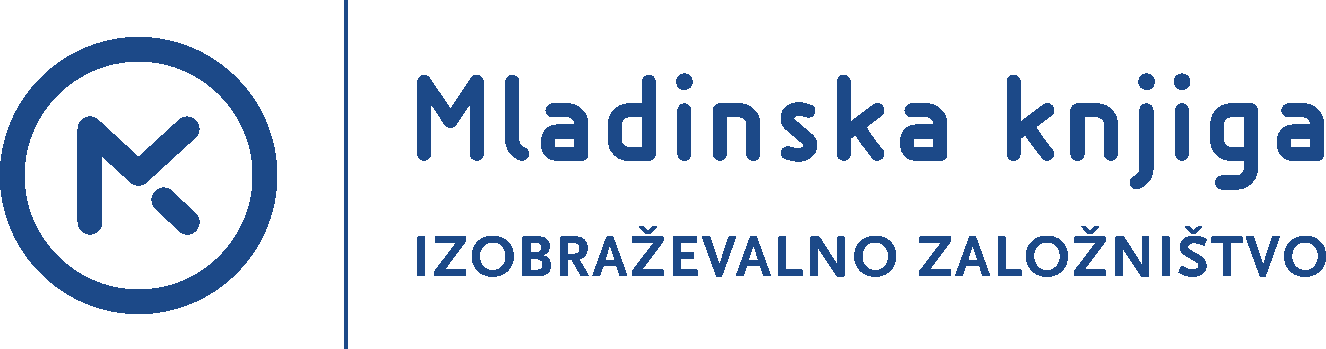 REŠITVESLOVENŠČINA 9, 1. delSAMOSTOJNI DELOVNI ZVEZEK ZA SLOVENSKI JEZIK V 9. RAZREDU OSNOVNE ŠOLE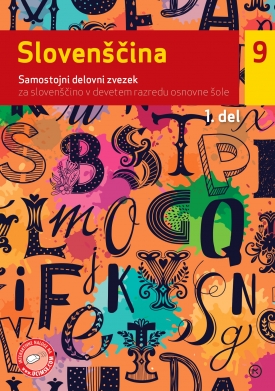 Avgust 20211. UČNI SKLOP: NAOKROG PO VELIKEM KROGUPOT PO ISLANDIJI (Opis poti)1. naloga A Da bi bralci izvedeli, kako je avtorica potovala po Islandiji.B Da bi bralce zamikalo, da bi se še sami odpravili na pot.C Da se bralci med potovanjem po Islandiji ne bi izgubili.Č Da bi bralcem nazorno predstavila krožno pot po Islandiji.2. naloga Po smislu, npr.na spletu, v turistični reviji, na časopisnih straneh, namenjenih turizmu, v Gei. 3. nalogaa) Pravilna je vsakršna rešitev.4. naloga5 Keflavik 		1 jezero, v katerem živi pošast6 Rejkjavik 		2 ledena laguna na jugu Islandije3 Thingvellir 		3 najstarejši nacionalni park2 Jökulsarlon 		4 mestece na severni obali Islandije1 Lagarfljot 		5 mednarodno letališče4 Husavik		6 glavno mesto Islandije8 Akureyri 		7 polotok na zahodu Islandije8 drugo največje mesto v državi5. nalogakot si sledijo na poti 		od bolj zanimivega k manj zanimivemu 	naključno6. naloga3 Ena največjih znamenitosti je Gejzir, po katerem so dobili ime podobni vrelci po svetu.6 Islandija je dežela slapov, ki jih lahko občudujemo vsakih nekaj kilometrov.7 Dežela je obdana z morjem, zato so pristaniška mesteca pogosta.4 Ena od živali, ki jih lahko na Islandiji občudujemo v naravnem okolju, je tjulenj.1 Po t. i. Ledeni laguni plavajo ledene gmote, ki so se odtrgale od ledenika.2 Najobičajnejša pot za prvi obisk Islandije je sledenje t. i. Velikemu krogu.5 Islandija je vulkanska dežela – ugasli kraterji so večkrat napolnjeni z vodo.7. naloga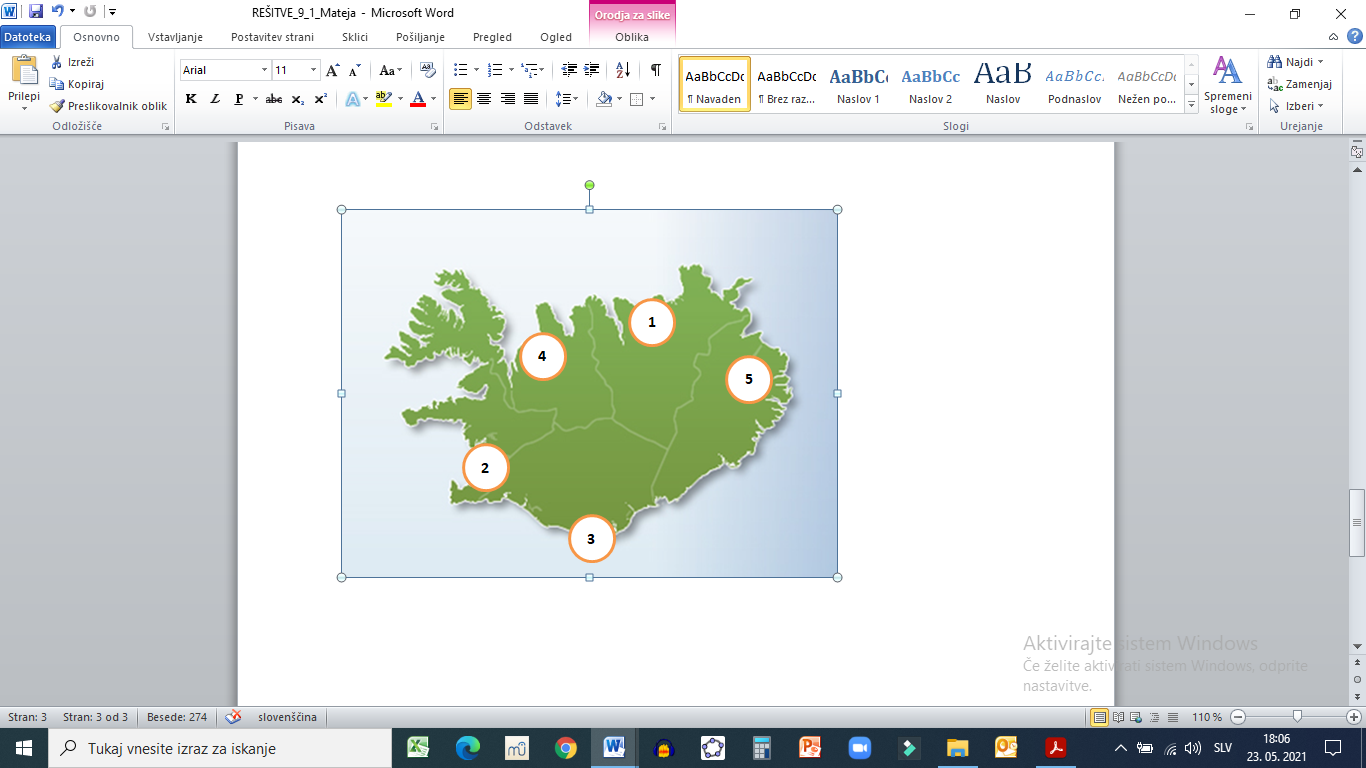 8. nalogapopotnikom z avtomobili ali avtodomi 	kolesarjem 		pohodnikom9. nalogaA Avtorica v njem predstavi oseben, čustven odnos do Islandije, ostalo besedilo pa je neosebno, stvarno, s preverljivimi podatki.B Avtorica v uvodu povzame vse, kar je mogoče videti na Islandiji, v ostalem besedilu pa to potem natančneje pojasnjuje.C Uvodni del služi kot oglasno besedilo, ostali del besedila pa je prikazovalno besedilo.Č Avtorica skuša z uvodnim delom bralca pritegniti, da prebere drugi del besedila, ki je bistveno manj zanimiv.10. nalogaDo prvega moramo sicer malo iz Velikega kroga desno, na severno obalo. Iz Husavika krenemo z ladjo na ogled ork ali pa se sprehodimo po mestecu s tipično islandsko pisanimi hišicami.a) V zgornjih povedih so glagoli v 1./prvi osebi, v množini, v sedanjem času in v povednem naklonu.b) Po smislu, npr.Glagol vodi je v 3. osebi ednine, ker je povezan s samostalnikom pot. V besedilu se 3. oseba pojavi vedno, ko ni govora o popotnikih, ampak o danostih na poti./Glagol vodi je v 3. osebi ednine, saj govori o poti in ne o osebi, ki pripoveduje.c) Po smislu, npr.Sedanjik je uporabljen, ker vsi podatki veljajo za ves čas./veljajo brezčasno./se pot lahko ponavlja.11. nalogaLevo od mesta leži jezero Lagarfljot, ki ima sloves, podoben jezeru Lockness na Škotskem. V njem naj bi že Vikingi videli jezersko pošast, pred nekaj leti pa jo je ponovno posnel okoliški kmet in posnetke objavil na spletu.a) Vsi glagoli so v 3. osebi. Vsi so v ednini, razen glagola bi videli, ki je v množini. Glagoli leži, ima in bi videli so v sedanjiku, glagola je posnel in objavil pa v pretekliku. Vsi glagoli, razen bi videli, so v povednem naklonu, omenjeni glagol pa je v pogojniku.b) Pogojni naklon izraža dvom, da je bila pošast res videna, preteklik pa je uporabljen, ker se je to zgodilo že v času Vikingov/v preteklosti.12. nalogaa) Obkrožene črke: A, B, Č.b) A: Srečko Kosovel; B: Ivan Cankar; C: Simon Gregorčič; Č: Oton Župančičc) Besedilo je zapisano v preteklem času, vsebuje misli in občutja pohodnikov. Minutka z g. PravopisnikomS prijateljem, katerega ki ga res že zelo dolgo poznam, sva se odpravila po Poti kulturnedediščine. Začela sva pri rojstni hiši Matije Čopa, o kateremu smo se v šoli veliko učili.V Zabreznici sva si ogledala Alejo slavnih in se najprej napotila proti Prešernovemu kipu,katerega ki sva ga takoj prepoznala. Zanimal naju je Janšev čebelnjak, h kateremu sva prišlaže kar utrujena. Nato naju je pot vodila v Doslovče k pisatelju Finžgarju, katerega ki sva gaspoznala pri pouku. Komaj sva čakala, da skozi Rodine prispeva do Vrbe, katero ki sva jozagledala že od daleč. Prešernova rojstna hiša, katero  ki sva si jo želela pogledati, pa je bilaravno takrat zaprta. Nama je pa zato vrnil energijo vodnjak, pri kateremu sva se ustavila,saj sva se napila vode, katera ki je bila res čista in hladna.POTEP MED SLAPOVI, VULKANI IN GEJZIRJI (Potopis)1. naloga/2. nalogaPo smislu, npr.Obe besedili predstavljata Islandijo/govorita o Islandiji.3. nalogaz mamo in očetom/z družino/s starši4. nalogaA Večinoma so sledili t. i. Velikemu krogu, tj. cesti, ki obkroža Islandijo.B Vsako jutro so začeli v glavnem mestu in se zvečer spet tja vračali.C Podrobno so si ogledali le zahodni del države in Zlati krog.Č Iz Juševega besedila tega ne morem natančno ugotoviti.5. nalogaDA	NEPojasnilo: Juš na koncu pove, da so zaključili 11-dnevno potovanje.6. nalogatjulenj 		kit 		delfin 		mormon 		galebčigra 		ovca 		gams 		polarna lisica7. nalogaPo smislu, npr.ogled Ledene lagune, izbruh gejzirja, Zlati slap … (Pravilne so tako rekoč vse znamenitosti, ki jih učenec/učenka navede.)8. nalogaa) in b) Pot mora biti izrisana iz Rejkjavika v nasprotni smeri urinega kazalca mimo gejzirja, mormona, ledene gmote v Ledeni laguni, mimo vzhodnih fjordov, kanjona Studlagila, Akureyrija do fotografije vulkanske zemlje in nazaj do Rejkjavika.c) Po smislu, npr.Pri risanju nisva imela nobenih težav, ker sva natančno poslušala, kaj je Juš pripovedoval./ ker sva si zapomnila, da so potovali po Velikem krogu.Imela sva težavo, kako povezati Akureyri z Rejkjavikom, naredila sva preveč navpično povezavo.č)A Od najbolj zanimivega do najbolj dolgočasnega.B V časovnem zaporedju, kot so si sledili.C V naključnem zaporedju, kot se jih je spomnil.Č Po pomembnosti krajev, od najpomembnejšega naprej.d) Ne, Juš je izpustil nekatere dneve/je govoril le o nekaterih dnevih, ko je veliko doživel/ izpostavil samo tiste dneve, ko se mu je zgodilo največ zanimivega.9. nalogaPo smislu, npr.Napovedal je, o čem bo govoril, o navadah družine glede potovanj in o tem, kako je prišlo do tega, da so izbrali prav Islandijo./Povedal je, da družina veliko potuje, da odločitev za Islandijo ni bila nepričakovana in da so poleteli z dunajskega letališča.10. nalogaTri od: cerkev, parlament, mestna hiša, katedrala, jezero Tjörnin; podatek, da je Reykjavik najsevernejše glavno mesto na svetu, da ima 120.000 prebivalcev, da so ga ustanovili Vikingi, da ima najstarejši parlament na svetu …11. nalogaPo smislu, npr.Družina je v resnici videla en manjši gejzir Strokkur, ki bruha pogosteje, medtem ko pravi Geysir izbruhne zelo redko. Strokkur vsakih 7–10 minut hrupno brizgne 15–30 metrov v zrak.12. nalogaDa je Islandija vulkanska država, lahko potrdimo z več Juševimi podatki.Dva podatka od: veliko je vulkanov, ki so danes prazni ali napolnjeni z vodo, npr. Keridh, črne plaže, črna zemlja z borovnicami.13. nalogaa) A Juš pripoveduje, tako da v besedilo vnaša svoje občutke, svoje videnje krajevin dogodkov ob poti.B Juš pripoveduje neosebno, vse stvari, ki jih omeni, so preverljive.b) Velikemu krogu smo v naslednjih dneh sledili na vzhod in nato na sever Islandije. Spustili smo se sicer tudi do dveh vzhodnih fjordov in do pred kratkim odkritega kanjona Studlagil s čudovitimi bazaltnimi tvorbami. Na severu, kamor smo prispeli sedmi dan, sta nas navdušili mesti Husavik in Akureyri, ki je tudi drugo največje mesto na Islandiji, s premnogimi slapovi v okolici.Glagoli v odlomku so v prvi/drugi/tretji osebi.Glagoli so v ednini/dvojini/množini.Glagoli so večinoma v sedanjiku/pretekliku/prihodnjiku. (Večinoma so v pretekliku, le je je v sedanjiku.)Pojasnilo: Po smislu, npr.Glagoli so v prvi osebi, ker Juš pripoveduje o stvareh, ki so jih je doživel s starši, v 3. osebi so takrat, ko govori o danostih na poti. Ednina je pri glagolu je, ki se nanaša na mesto, v dvojini, ko govori o dveh mestih, v množini, ko pripoveduje o njihovi poti. Večina glagolov je v pretekliku, ker gre za pripoved o preteklih dogodkih/doživetjih. 14. nalogaNe, Juševo besedilo ni opis poti, saj pripoveduje o svojih dogodkih/doživetjih na poti (in ne o ponovljivih danostih s poti).15. nalogaa)b) 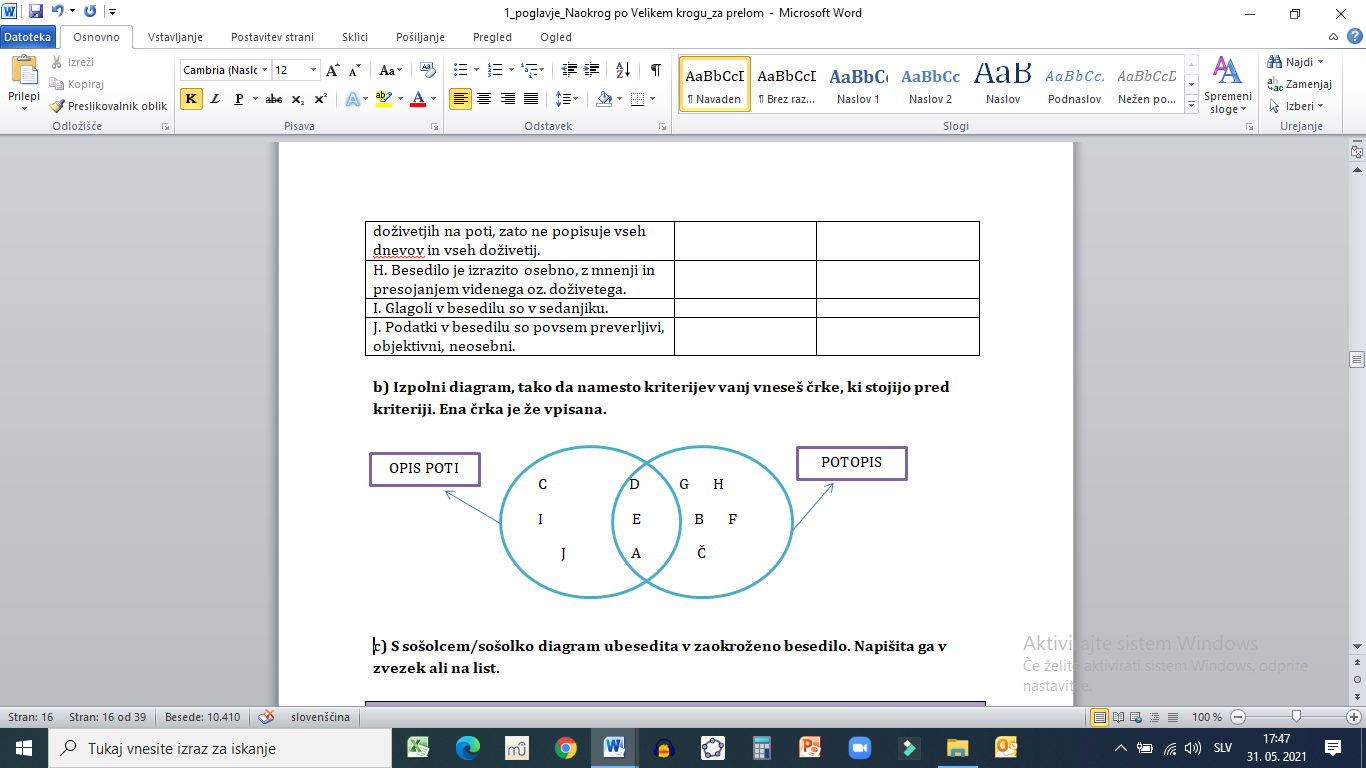 c) Po smislu, npr.Obe besedili govorita o Islandiji. V obeh so našteti kraji, kjer se na poti splača ustaviti, pri čemer je v opisu poti pot natančno opisna od kraja do kraja, v potopisu pa so predstavljene le zanimivejše destinacije. Pot je v obeh besedilih predstavljena tako, da sledi t. i. Velikemu krogu, torej v nasprotni smeri urinega kazalca. V opisu poti so glagoli večinoma v sedanjiku, v potopisu pa v pretekliku. V opisu poti so podatki povsem preverljivi, neosebni, potopis pa je osebno napisano besedilo z mnenji in presojanjem videnega oz. doživetega.Minutka z g. PravopisnikomMoj sorodnik je odpotoval v severno ameriško pokrajino. severnoameriškoPopoldne si bomo ogledali novomeški muzej. pravilna rešitevPogledali si bomo novoodprt botanični vrt. novo odprtV Švici smo se peljali z visoko gorsko vzpenjačo. visokogorskoObčudovali so hitro rastoča podjetja. pravilna rešitevDevetošolci so si z zanimanjem ogledali škofje loški grad. škofjeloškiNisem mogel odtrgati oči od počasipremikajoče se Mure. počasi premikajočeNavdušeno je fotografiral zeleno obarvano pokrajino. pravilna rešitevReši nalogo o obratno sorazmernih količinah. pravilna rešitevPOTUJEMO LAHKO TUDI VIRTUALNO (Seznam)1. nalogaod septembra 2016 do oktobra 20202. nalogapoleti3. nalogaŠtirikrat niso bila izvedena na četrtek: dvakrat so bila na sredo, enkrat v petek in enkrat v torek (v sredo, 10. 1. 2018, v petek, 2. 2. 2018, v torek, 15. 5. 2018, v sredo 11. 12. 2019).4. naloga(predavanje) Francija Horvata5. nalogadecembra 20196. nalogaMatjaž Corel, Franci Horvat, Katarina in Rok Hočevar7. naloga1 – Delni Sabbatical, 2 – Potovanja, 16 – V svetu izginjajočih kultur8. nalogaPredavatelj: Franci HorvatNaslov: Slovenske panorame v štirih letnih časih9. nalogaa)b)10. nalogaPo smislu, npr.Seznam ni besedilo, ki ga beremo, ampak v njem iščemo podatke, ki nas zanimajo./Seznam je besedilo, ki ga preletimo, ko iščemo podatke.Minutka z g. PravopisnikomZ otroci/otroki/otrocmi je treba na pot, še ko so čisto majhni, da se potovanjem privadijo. Na predavanju smo z zanimanjem poslušali mati/matero/mater, ki je pripovedovala, kako je svojo hčer/hčero/hči vzela s sabo v Afriko, ko je komaj shodila. Neki gospe/gospej/gospi se je utrnila misel, da je med otrocmi/otroki/otroci veliko takih, ki potrebujejo pestro dogajanje. Mogoče o otrokih/otrocih/otrokah in potovanjih vemo še premalo. Pred otrocmi/otroki/otroci skušamo prikriti nevarnosti na poti. A pri bistrih otrocih/otrokih/otrokah je to nemogoče. Pri gospe/gospej/gospi, ki je govorila, mi je bila všeč odkritost. Dejala je, da bi z matero/ materjo/mati, ki je s hčerjo/hčero/hči šla v Afriko, z veseljem odšla tudi ona.POŠILJAM TI LEPE POZDRAVE (Praktičnosporazumevalno besedilo)1. nalogaa) Po smislu, npr.Mama nad pošiljanjem razglednic ni preveč navdušena, Jušu pa je všeč, če dobi razglednico in zato se mu zdi tudi prav, da bi jih pisal.b) Po smislu, npr.Ja, čudno se mi je zdelo, da nad pisanjem ni navdušena mama, saj so starejši bolj vajeni pisanja razglednic kot najstniki./Ne, ni me presenetilo, saj tudi moja mama misli podobno kot Juševa.2. naloga(Mama je omenjala) sms-je(.)3. nalogaDa se pohvali, kako daleč od doma je.4. nalogaSklenila sta, da Juš pošlje razglednico na šolo/svojim sošolcem, ostalo pa objavi na družbenih omrežjih.5. nalogaPrebral/-a sem raziskovalni/pogajalni/prepričevalni pogovor.
Pojasnilo: Končni dogovor je bil kompromis: Juš je napisal razglednico, a le na šolo.6. naloga/7. nalogaa) 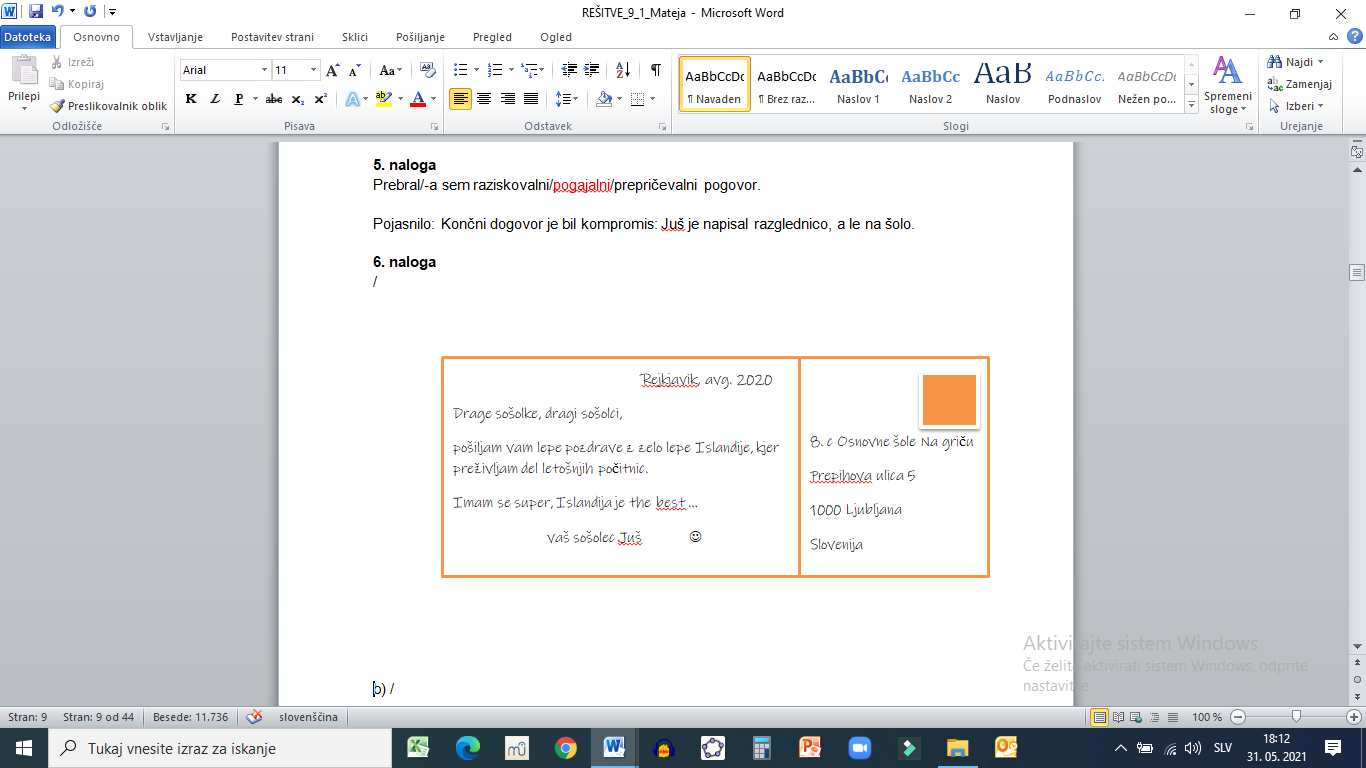 b) /8. nalogaPo smislu, npr.Sms je praktičnosporazumevalno besedilo, saj Juš piše dedku (zasebno sporočilo), pri tem ne uporablja samo knjižnega jezika, uporablja tudi simbole, poroča pa o dnevnih/vsakdanjih dogodkih s poti.9. nalogaa) (Preneseno je bilo prek) Instagrama(.)b) Po smislu, npr.Juš je v Rejkjaviku, torek je, ura je 16:27. Juš si očitno ogleduje cerkev. Prijatelji Juša kot sporočevalca prepoznajo po njegovem znaku ("duhec" levo zgoraj).VAU, KOLIKO ZANIMIVEGA! (Medmet)1. nalogaa) Besedice oh, vau, ojej, všššš, hop so prebrali poudarjeno, malo ločeno od ostalega besedila.b) Pomagala jim je vejica (vejici), pa tudi sobesedilo.2. nalogaa) čustva in razpoloženja (drugo okence)b) razočaranje, navdušenje, skrb, sprijaznjenjec) razočaranječ)5, 7 vau 	1 skrb 			4 razočaranje 		7 navdušenje9, 1 ojej 	2 jeza 			5 veselje 		8 dvom3, 8 hja 	3 sprijaznjenje 	6 ogorčenje 		9 strahd) Juš bi te medmete lahko postavil tudi na konec povedi ali v sredino povedi. (, a bi jih moral ustrezno ločiti z vejico/z vejicama.)e) z vejico3. nalogaa) Ne, v teh dveh povedih je Juš skušal posnemati zvok, ki ga je slišal.b) Všššš posnema hitrost pojavljanja in izginjanja gejzirja in značilen zvok, ki ga gejzir ob tem daje.Hop posnema hiter/kratek skok tjulnja.4. nalogaa) Na gledalce oz. poslušalce.b) Izrazil je tudi veselje/navdušenje/zadovoljstvo nad tem, kar se je zgodilo.c) A Vesel sem tega. 			C Skrbi me.B Res me poslušajte. 		Č Ustavite se.5. nalogaJuš je z medmeti popestril besedilo. Naredil ga je bolj živega, živahnejšega, posebej, ker je bilo govorjeno.6. nalogaa) /b) Medmet lahko sklanjamo (npr. kot samostalnik). 		DA 		NEMedmet lahko spregamo (kot glagol). 			DA 		NEMedmet lahko stopnjujemo (kot pridevnik). 			DA 		NEMedmetu lahko natančno določimo pomen. 		DA 		NEMedmet je bolj podoben predlogu ali veznikukot pa samostalniku ali glagolu. 				DA 		NEPo medmetu se lahko vprašamo. 				DA 		NEc) Po smislu, npr.Medmet je taka vrsta besed, da nima svojega samostojnega pomena in je zato bolj podoben predlogu in vezniku kot pa glagolu ali samostalniku. Medmeta ne pregibamo in se po njem ne moremo vprašati.7. nalogaa)Po smislu, npr.Presenečenje: O, pozdravljeni! (Nisem vas pričakoval.)Ogorčenje: O, tako pa res ne bo šlo več naprej!Naveličanost: O, a moram to res narediti?Navdušenje: O, kako dobro!b) Način izgovora medmeta zagotovo določa pomen, ki ga izraža.8. nalogaa)b) hov hov – lajati; ia – rigati; ihaha – rezgetati9. nalogaa) Ko predmet pade v vodo, slišimo štrbunk/čof. Ko voda pljuskne prek roba, to izrazimo z medmetom pljusk. Ko se s škornji ugrezamo v blato, to poimenujemo z medmetom čmok/čof. Kadar s čevlji topotamo ob lesena tla, to slišimo kot top top. Če tleskamo s prsti, za poimenovanje uporabimo medmet tlesk. Ko jezno zaloputnemo z vrati, uporabimo medmet bumf/bam/bum. Ko otrok posnema motor, pravi brm/brr. Če nekaj hitro švigne mimo nas, nam pride prav medmet všc/švrk/huš. Ko zvonec odzvoni konec nadležne šolske ure, slišimo drin/cin cin. Potem pa ne uporabimo posnemovalnega, ampak kar razpoloženjski medmet hura in stečemo iz razreda.b) /Minutka z g. PravopisnikomV kraju je pet gostiln/gostilen, a le dve redno delujeta. Zaradi teh dejstv/dejstev smo takoj krenili na pot. Kaj, a okn/oken pa ne boš pomila? Odigrali smo že šest prijateljskih tekm/tekem, pa smo še neporaženi. Se ti ne zdi, da je okoli nas vse preveč tovarn/tovaren? Tale tvoja slika je skoraj brez barv/barev in je zato zelo pusta. Pet praznih škatl/škatel, prosim. Vse hraste so že podrli, zdaj pa se bodo lotili še bukv/bukev? Prihajaš iz Trbovlj/Trbovelj? Koliko prošnj/prošenj za subvencijo ste prejeli? Nekaj metl/metel pa bi morali priskrbeti. Koliko državnih himn/himen prepoznaš?
OBČUDOVAL SEM TUDI MORMONE (Členek)1. naloga/2. nalogaa) Druga vsebuje besedo tudi.b)DA	NEc) A Juš je z občudovanjem gledal mormone. To so ptice.B Juš je z občudovanjem gledal ptice. Med njimi so bili mormoni.C Juš je z občudovanjem gledal ptice in mormone.Č Juš ni z občudovanjem gledal ptic, ampak mormone.3. nalogaa) Ne, ne morem, ker ni ustrezne vprašalnice/ker ne najdem prave vprašalnice.b) Beseda samo naslovnika opozarja, da mormoni gnezdijo na obalah Atlantskega oceanain nikjer drugje. Če besedo samo izpustim, iz povedi izvem, da mormoni gnezdijo na obalah Atlantskega oceana, a si lahko predstavljam, da to ni njihovo edino bivališče.c) Besedica samo je zelo pomembna, saj poudari, da je Atlantski ocean edino prebivališče mormonov.4. nalogaa) Mormoni se klatijo po obalah Sredozemskega morja, kar preseneča/česar ne bi pričakovali/kar ni običajno.Njihova domovina je Islandija, a jih 40 % živi tudi drugod.Oranžne plošče mormonu zrastejo pred parjenjem, ne prej.Takrat so pravi lepotci, to lahko verjamete/to je res/to je resnično/to drži.b) /5. nalogaa) Poleti ima belo perje še okoli oči in po licih. So odlični letalci, s perutmi menda zamahnejodo 400-krat v minuti in divjajo s hitrostjo do 88 kilometrov na uro. Prilagojeni so tudina življenje v vodi. Potopijo se celo do 60 metrov globoko. Prehranjujejo se zlasti zmanjšimi ribami.b) še – Belega perja nima le po telesu.menda – Tako pravijo./Taki so podatki.tudi – Živijo na kopnem in v vodi.celo – To je precejšnja globina.zlasti – Manjše ribe v njihovi prehrani prevladujejo.c) da ima mormon belo perje okoli oči in po licih, drugod pa ne: samo/le· da je prepričan, da s perutnicami zamahnejo 400-krat: zagotovo· da so prilagojeni na vodo, ne pa na kopno in zrak: le/samo· da se mu zdi globina njihovega potopa skromna: samo/le/komaj· da jedo veliko stvari, med njihovo hrano so manjše ribe: tudi6. nalogaa)b) Po smislu, npr.7. nalogaa) Ne, ni vseeno, saj s postavitvijo členka pred določeno besedo povedi spremenimo pomen.b)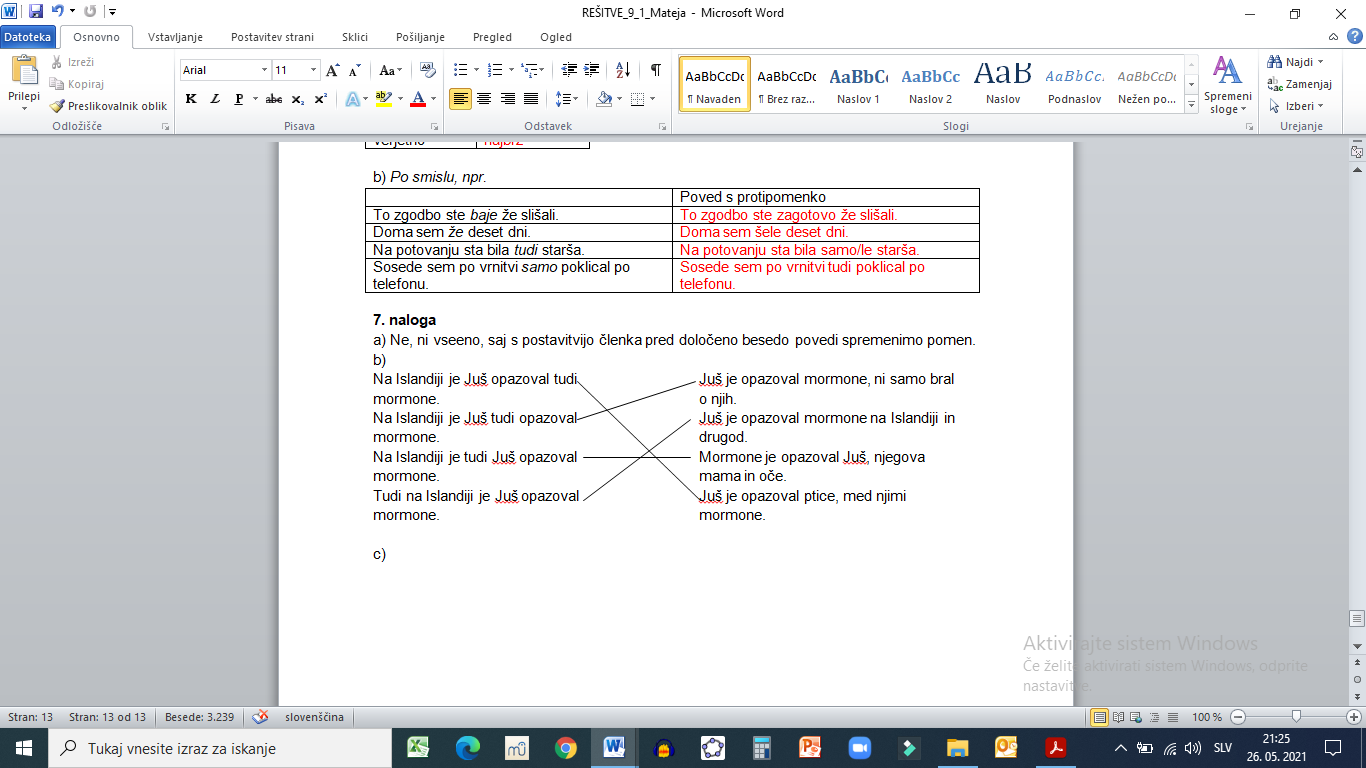 c) Po smislu, npr.Členki vplivajo na pomen povedi.8. nalogaJuš bo v šoli zagotovo pripravili predstavitev o Islandiji.Za predstavitev bo porabil samo/le/komaj eno uro.Jušu je menda/baje govoriti o svojih občutjih včasih malo nerodno.O nezgodah na poti Juš nikakor noče govoriti.Predstavitev bo Juš izpeljal šele po zimskih počitnicah.Odkrivanje novih dežel je verjetno zanimivo večini ljudi.Za najstnike so privlačna le/samo/izključno adrenalinska potovanja.Pritegnejo jih predvsem/zlasti oddaljene dežele.Na pot se odpravijo kar sami.Minutka z g. PravopisnikomUgotovil/-a sem, da v navedenih povedih ne manjka nobena vejica. Vse povedi so enostavčne.Z VAJO DO ZNANJA1. naloga2. nalogaPo smislu, npr.Hura, danes pa nimamo domače naloge!Bee/Mee, se je oglasila ovca.Tega pa že ne bom popila, fuj/bljak/halo!Zmagali smo, hura/vau !Oh/Joj, kako žalostna novica.Ej, me počakaš?Vau/Uf/O, kako lepo obleko imaš!Uf/Oh, ta test je bil pa res težek!3. nalogaJoj, preslišala sem budilko.		Kakšen mraz je, čiv!Zakaj tako tečeš, hej?		Oh, pa tako sem se trudila.Kikiriki, sem zaslišal od daleč.	O, kdaj bo tega konec?Ne obupaj takoj, ej!			Horuk, dajmo vsi skupaj.4. nalogaa)SKOZI STRELSKE JARKE NA SVETO GORO ALI SKALNICOPrvi del poti opravimo z avtom. Izhodišče poti je Solkan. Vzpenjajoča se asfaltna cesta nas vodi mimo kamnoloma Solkan in gostišča Oddih. Sledi še več ovinkov in po petih minutah vožnje nas cesta pripelje do gostilne Panorama. Samo nekaj metrov za njo je novo krožišče, kjer nas smerokaz usmeri levo v smer Svete Gore. Ko skrenemo, asfaltna cesta postane ožja. Ker se že bližamo izhodišču pešpoti, poiščemo primeren kraj za parkiranje. Če želimo slediti rovom iz prve svetovne vojne, moramo avto pustiti že pred prvim božjepotnim križem na levi strani ceste. Po 60 m prehojene ceste stopimo desno v prvi rov. Nato se steza dvigne v levo po oblem pobočju in se utesni v strelnem jarku. Kasneje se ponovno približa svetogorski cesti. Stezi sledimo do predzadnje cestne okljuke, ki je na višini 520 m. Pred 260 m dolgim rovom si je treba nadeti čelado in čelno svetilko ali vsaj uporabiti baterijo. Potrebno je krajše plazenje, čeprav nas takoj za tem v rovu pričaka tudi kovinska pletenica. Če smo dovolj spretni,  z njeno pomočjo zagotovo hitro napredujemo. Izhod na severni strani Skalnice je na višini 545 m. Proti vzhodu se mimo nekdanjih vojaških objektov povzpnemo na vzhodni del grebena Skalnice. Skoraj na cilju smo, saj je do vrha le še 700 m sprehajalne poti.b) Po smislu, npr.Samo nekaj metrov za njo je novo krožišče, kjer nas smerokaz usmeri levo v smer Svete Gore. – samo – Nekaj metrov za njo je krožišče. Ni daleč.Ker se že bližamo izhodišču pešpoti, poiščemo primeren kraj za parkiranje.– že – Ker se bližamo izhodišču pešpoti … Hitro smo prišli do sem.Če želimo slediti rovom iz prve svetovne vojne, moramo avto pustiti že pred prvim božjepotnim križem na levi strani ceste. – že  – Avto moramo pustiti pred prvim božjepotnim križem. To je kmalu/blizu.Pred 260 m dolgim rovom si je treba nadeti čelado in čelno svetilko ali vsaj uporabiti baterijo.  – vsaj – Treba si je nadeti čelado in čelno svetilko, če tega nimamo, uporabimo baterijo.Potrebno je krajše plazenje, čeprav nas takoj za tem v rovu pričaka tudi kovinska pletenica. – tudi – V rovu nas pričaka kovinska pletenica. Ni čisto pričakovana.Če smo dovolj spretni, z njeno pomočjo zagotovo hitro napredujemo. – zagotovo – Z njeno pomočjo hitro napredujemo. V to smo prepričani.Skoraj na cilju smo, saj je do vrha le še 700 m sprehajalne poti. – Skoraj – Na cilju smo, malo nam še manjka. – le – Do vrha je 700 m sprehajalne poti, to je malo. – še – Do vrha je 700 m sprehajalne poti. Ni več veliko.c) Prebrano besedilo je opis poti, saj je v sedanjiku in pove, kako pridemo iz izhodišča (Solkan) do cilja (Sveta gora).5. nalogaLetos bom imel matematiko zagotovo zaključeno pet.V tem šolskem letu bom verjetno tekmovala iz kemije.Moja sestrična je visoka samo/le/komaj 120 cm.V vrečki mi je ostal le/samo en bonbon.Popoldne se bom učil predvsem/zlasti angleščino.Petelin je začel kikirikati že ob štirih.Zjutraj bi skoraj zamudil avtobus.Za kosilo sem jedel samo/le krompir.Letos poleti bomo menda/baje odpotovali v Maroko.Zvečer se bom res/zagotovo ustavil pri tebi.Ura je šele devet.Ura je že devet.6. nalogaNa meniju bo marsikaj, vmes bodo ribe.Na meniju bodo tudi ribe.Oče je njegov maturantski ples zamudil. Ni mu bilo vseeno.Oče je njegov maturantski žal ples zamudil.Žogo mu je uspelo vreči v koš v petem poskusu. Moralo bi se zgoditi prej.Žogo mu je uspelo vreči v koš šele v petem poskusu.Trobentice so začele cveteti, in sicer prej kot običajno.Trobentice so že začele cveteti.Test bom pisal negativno. Za to obstaja velika verjetnost.Test bom verjetno pisal negativno.To nalogo sem dobro rešil. No, v bistvu malo več kot srednje dobro.To nalogo sem precej dobro rešil.Naša učiteljica je resno bolna. Tako govorijo drugi učitelji.Naša učiteljica je baje/menda resno bolna.Nalogo je imelo deset učencev. To je zelo malo.Nalogo je imelo samo/le/komaj deset učencev.7. nalogaPo smislu, npr.Samo Manca je napisala pesem, ne pa drugi učenci.Manca je samo napisala pesem, ni pa je hotela prebrati.Manca je napisala samo pesem, melodije zanjo pa ne.Včeraj je narisal šele načrt za izdelek, ni pa se ga še lotil izdelovati.Šele včeraj je narisal načrt za izdelek, ne pa v petek.Včeraj je šele narisal načrt za izdelek, ni pa ga dal še pregledati.Zlasti Tinka je kuhala bratovi družini, manjkrat pa Anka.Tinka je zlasti kuhala bratovi družini, včasih pa pri njih tudi pospravljala.Tinka je kuhala zlasti bratovi družini, včasih pa tudi sestrini družini.2. UČNI SKLOP: SLOVENCI ONKRAJ NAŠIH MEJAV TRSTU OBUDILI EVROPSKE VREDNOTE (Publicistično besedilo)1. naloga(Besedilo govori) o vrnitvi Narodnega doma v Trstu slovenski narodni skupnosti(.)2. naloga(Ta dogodek je povezan) s požigom Narodnega doma pred 100 leti(.)3. nalogaBesedilo je bilo napisano, da biA bralce obvestili, da je Boris Pahor dobil pomembno priznanje.B izvedeli, kaj vse se je dogajalo v Trstu ob vrnitvi Narodnega doma.C bralce povabili, da čim prej obiščejo Narodni dom v Trstu.Č bralci vedeli, da v Trstu obujajo evropske vrednote.4. nalogaV časopisu./v časopisu5. nalogaa) /b) Po smislu, npr.Fašistom so bili Slovenci trn v peti, zato so jim požgali center njihovega združevanja. To je bilo sramotno dejanje.c) Po smislu, npr.Izgubili so prostor, kjer so se združevali in družili. Hkrati so bili s tem simbolno izgnani iz Trsta, storjena pa jim je bila tudi velika krivica.č) Ker je bil Narodni dom kulturno središče, v katerem so se  zbirali tržaški Slovenci in drugi Slovani.6. naloga5 očividec 			1 organizacija krovcev, ki skrbijo za strehe6 obeležje 			2 tisti, ki dobro vidi7 fojba 			3 prostor, kjer poteka pogovor, sodelovanje3 hiša dialoga 		4 osrednja, glavna organizacija4 krovna organizacija 	5 priča kakega dogodka6 spomenik, spominska plošča7 kraška jama8 gledališka hiša7. nalogaa) Po smislu, npr.V besedilu je predstavljen dogodek, s katerim so simbolno popravljene krivice iz preteklosti. Slovencem je priznana enakopravnost v Trstu, kar je povezano z evropskimi vrednotami enakosti, povezovanja, večkulturnosti itd.b) svoboda, demokracija, mirc) Po smislu, npr.Navedene vrednote so mi pomembne, saj so osnova vsakega človeškega bivanja.8. nalogaA V Trstu bo več koncertov in predstav in učili se bodo več tujih jezikov.B Poskrbeli bodo za različne vrste kulturnih dejavnosti za vse generacije.C Pripadniki tujih kultur v Trstu se bodo pogovarjali v različnih jezikih.Č V Trstu bo živelo vedno več ljudi različnih kultur, vsak s svojim jezikom.9. nalogaBoris Pahor je priznanji prejel, ker si je vse življenje prizadeval za pravice Slovencev v Trstu, dobil pa ju je za življenjski prispevek k razumevanju in povezovanju narodov Evrope in za zasluge italijanske republike.10. nalogaRoman Onkraj pekla so ljudje (1958), roman Nekropola (1967), zbirka kratkih zgodb Kres v pristanu (1959) oz. Grmada v pristanu (1972) – ali kar koli drugega iz bogate Pahorjeve bibliografije.11. nalogaa) v časovnem zaporedju/kot so se zgodilib)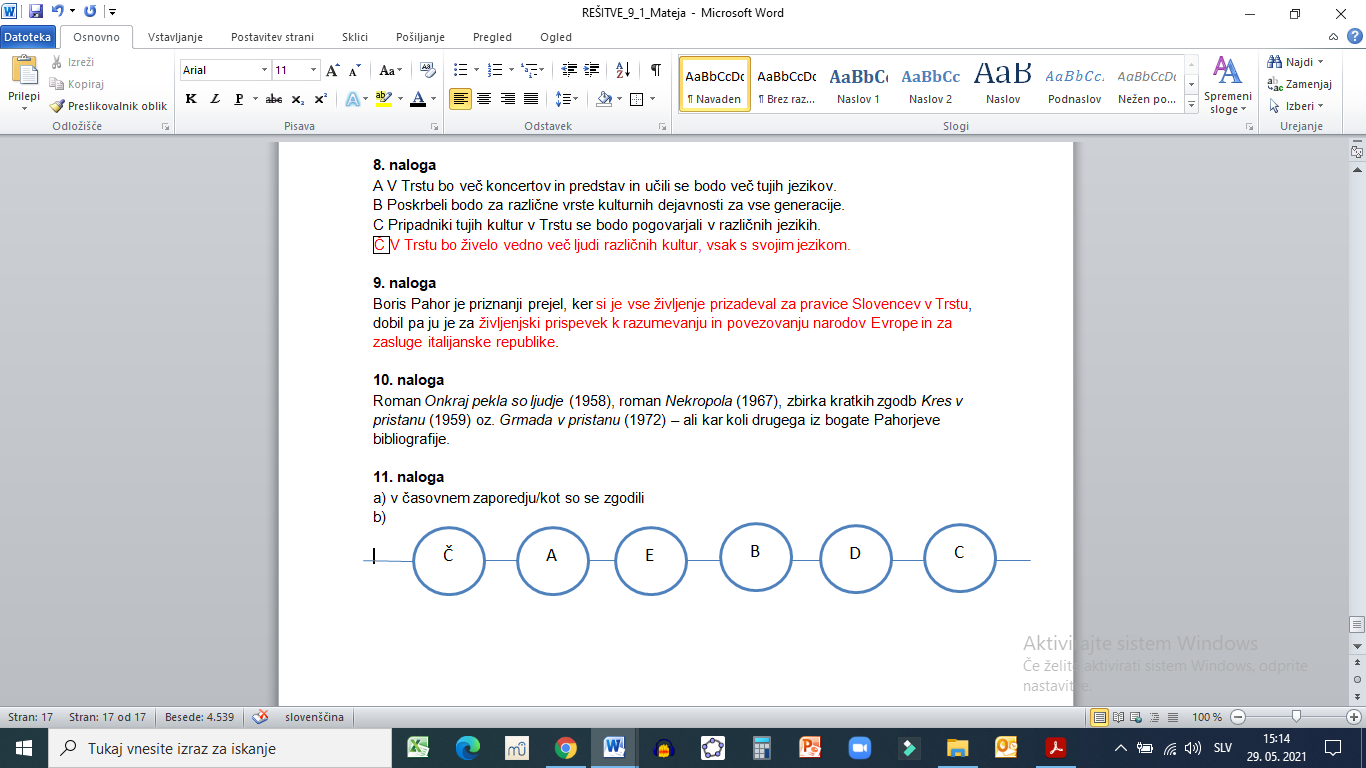 12. nalogaa) /b) c) Kaj? vrnitev Narodnega doma SlovencemKje? V TrstuKdaj? 13. julija 2020Kdo? slovenski in italijanski predsednik z gostiKako? s podpisom pogodbe in s spremljevalnimi prireditvami (obisk kasarne, fojb, odlikovanje B. Pahorja, prihod v Narodni dom, ogled razstave)13. nalogaPo smislu, npr.zgodovine ne moremo izbrisati – kar se je že zgodilo (tudi če je bilo slabo), ne moremo spreminjatipot do vrnitve Narodnega doma je bila dolga in naporna – veliko pogovorov in časa je bilo potrebno, da je prišlo do tega dogodkapot se je splačala – končni cilj (vrnitev Narodnega doma) je dosežen in to nam je v zadovoljstvo/pogovorov in časa nam ni žal(To dejanje) je odprlo novo zgodovinsko poglavje – odslej upamo na boljše čase, na dobro sodelovanje med obema državama/začenja se neko novo obdobje boljših odnosov med državama14. naloga/Minutka z g. Pravopisnikom Sosed mi je povedal: „Po desetih letih življenja v tujini sem zelo vesel vrnitve v rojstni kraj."„Ali vaši otroci še znajo slovensko?" sem ga povprašala.„Seveda," se je nasmehnil moj sogovornik.„Oba odlično obvladata slovenščino, saj je njuna materinščina," je še dodal.Poznavalsko sem mu pokimala: „Potem pa sta zagotovo obiskovala dopolnilni pouk v Nemčiji."Sosed je pritrdil: „Res je in hvaležen sem učiteljici za vsako uro, ki sta jo preživela z njo."SLOVENŠČINA, TAKO POSEBNA IN TAKO POMEMBNA (Državni jezik)1. nalogaJa, tudi meni je slovenščina materinščina, saj je to prvi jezik, ki sem se ga naučil/-a.Ne, moja materinščina ni slovenščina, saj se kot prvega jezika v družini naučil/-a najprej (npr.) albanščine, makedonščine, srbščine, slovenščine pa, ko smo se preselili v Slovenijo.2. nalogaA Mednarodni dogovor med dvema predsednikoma držav.B Zapisnik pomembnega sestanka med državniki.C Prireditev oz. proslava na državni ravni.Č Uradna pravila in postopki pri stikih s predstavniki držav.3. nalogaPo smislu, npr.Ja, saj je Slovenska vojska državni organ in je poveljevanje v materinščini ključni dejavnik pri njeni samostojnosti in suverenosti.4. nalogaPo smislu, npr.Sedma kitica Zdravljice (kot tudi celotna Zdravljica) je napisana v slovenščini in se tudi poje v slovenščini. Državnih himn nikoli ne prevajamo, ker je himna eden od državnih simbolov.5. nalogaSlovenščina je v letu 2004 postala eden od uradnih jezikov Evropske unije.(Uradni jezik)6. nalogaa)A Pouk v srednji šoli.B Petje 7. kitice Zdravljice.C Ustno pojasnilo poštne uslužbenke.Č Razlaga uporabe, priložena zdravilu.D Javna prireditev na mestnem trgu. E Zaprisega v Slovenski vojski.b) Po smislu, npr.Na omenjenih delih živita madžarska in italijanska manjšina, ki imata po meddržavnih sporazumih pravico do uporabe svojega jezika kot enega od uradnih jezikov.7. nalogaa) Opčine, Barkovlje, Trst, Miljeb) Monošter, Števanovci, Andovci, Gornji Senik, Ritkarovci8. nalogaMinutka z g. Pravopisnikomproga Opčine–Trst 		proga Opčine – Trststr. 10 – 15 			str. 10–15v letih 1901–1904 		v letih od 1901–1904 		v letih 1901 – 1904odprto od 7.–15. ure 		odprto 7.–15. ure 		odprto 7. – 15. ure7.–9. razred 			7. – 9. razred10 – 15 učencev 		10–15 učencev 		od 10–15 učencevBLIZU DOMOVINE IN V MISLIH Z NJO (Zamejci in izseljenci)1. nalogaZamejci so Slovenci,  ki so ostali v sosednji državi, ko se je premaknila meja/Slovenci, ki živijo blizu meje z Italijo, Avstrijo, Madžarsko oz. Hrvaško.2. nalogaManjšinske pravice so urejene z mednarodnimi zakoni in z našo ustavo. V Avstriji jih ščiti 7. člen Avstrijske državne pogodbe, a ga Avstrija ne izpolnjuje v celoti. V Italiji so Slovenci zaščiteni z več mednarodnimi sporazumi in z italijanskimi zakoni. Tudi tu vse določbe niso v celoti upoštevane. Madžarska Slovencem v svoji državi priznava status narodnosti, na Hrvaškem pa so na podlagi zakona uradno priznana narodna manjšina.3. nalogaPo smislu, npr.Zdi se, kot da je položaj glede na prebrano najboljši na Madžarskem, a je v resnici tam zelo malo narejenega, ker je Porabje slabo razvito. V Italiji in Avstriji pravice Slovencev niso  izpolnjene v celoti, precej je sicer odvisno od aktualne vlade. Imajo pa možnost šolanja vse do fakultete, česar Madžarska Slovencem ne omogoča. Na Hrvaškem pa so Slovenci razpršeni in mlada manjšina.4. nalogaA Možnost šolanja v slovenščini na čim več stopnjah.B Udejstvovanje v slovenskih društvih.C Višje plače in zagotovljena delovna mesta.Č Izdajanje slovenskih časopisov in revij.D Radijski in televizijski program v slovenščini.E Prednost pri vpisovanju na tuje univerze.5. naloga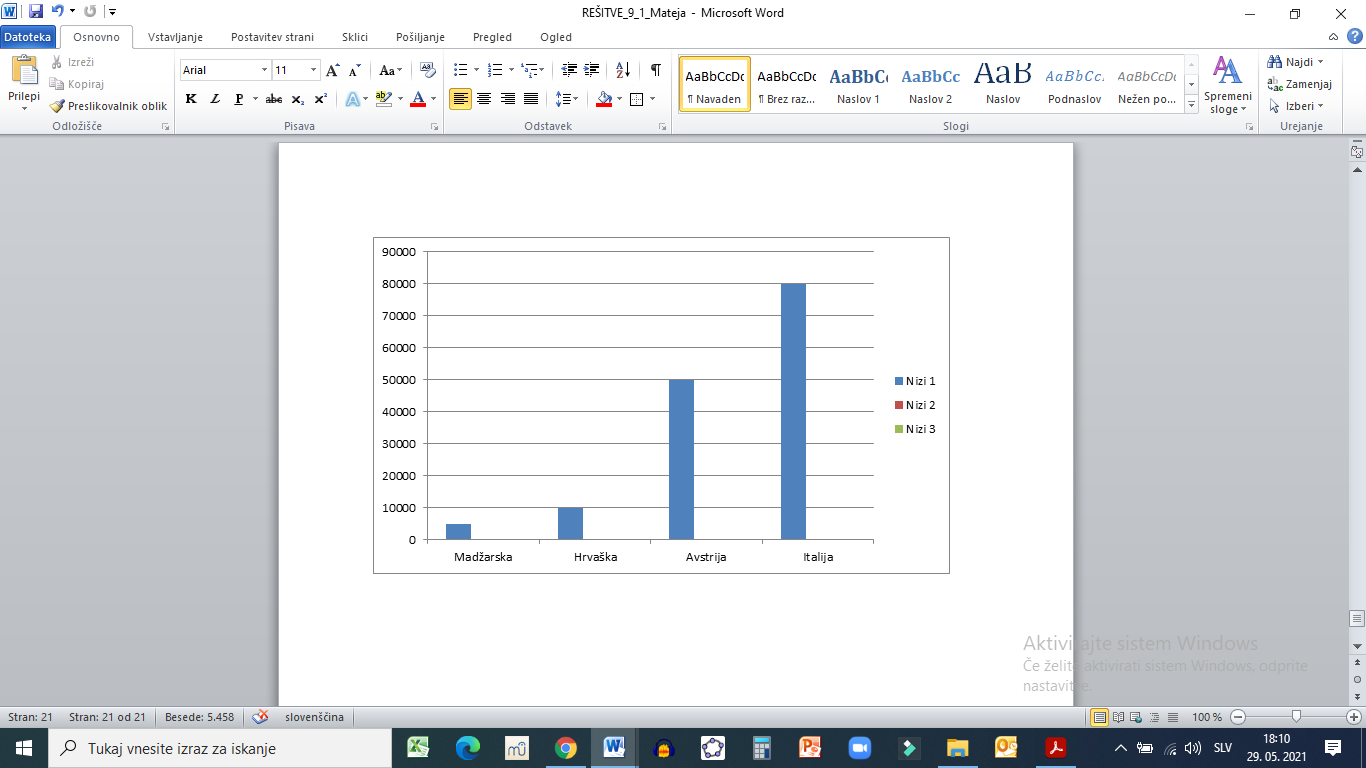 6. nalogaNajbolj organizirani in dejavni so Slovenci v Italiji in Avstriji, saj imajo največ dejavnosti, časopisov, oddaj in najbolje organizirano šolstvo..7. nalogaa) Po smislu, npr.Izseljenci so tisti, ki so se iz več razlogov izselili iz svoje države. Živijo skoraj po vsem svetu/po vseh celinah.b) Dva od: boljša služba, možnost študija, boljši zaslužek, služba, kariera, poroka …c) Dva od: zaslužek/služba (kot posledica revščine), politični razlogi, poroka …č) DA	NEPojasnilo: Od matične domovine so fizično bolj oddaljeni, ščiti jih bistveno manj zakonov, ker niso manjšina.8. nalogaa)b) Po smislu, npr.Manj jih odhaja zaradi izrazite revščine, še manj pa iz političnih razlogov. Največ se jih odpravi v tujino zaradi kariere, študija in boljše službe.c) Po smislu, npr.Verjetno bi pogrešal/-a stare prijatelje in sorodnike, jezik, ker bi slovensko govoril/-a le še doma. Pogrešal/-a bi morda podnebje, lepote naše države, hitrost premikanja po državi, dostopnost do kulturnih in drugih prireditev …Minutka z g. PravopisnikomNjegovo 12-letno bivanje v tujini se je letos končalo.Počakala ga je na avstrijsko-slovenski meji.Ko je živel v Franciji, je pogosto uporabil slovensko-francoski slovar.V Nemčiji so kar težko ujeli slovensko TV-oddajo.Njen 5-letni sin je v Trstu obiskoval slovenski vrtec.Na 4-urni poti proti domu so prepevali slovenske pesmi.Življenje v tujini ni vedno črno-belo.STAVKE POVEZUJEMO V POVEDI (Priredno zložena poved)1. nalogaSergio Mattarella je dejal, da zgodovine ne moremo izbrisati. Težke izkušnje ljudi ne moremopozabiti. Lahko pa se odločimo za pot v imenu skupnih vrednot svobode, demokracijein miru.Pomembna osebnost včerajšnje slovesnosti je bil tudi tržaški pisatelj Boris Pahor, saj jebil očividec požiga Narodnega doma. Bil je še otrok, ko je opazoval zgroženost Slovencevin divjaško navdušenje fašistov nad plameni na bližnjem Oberdankovem trgu. Ker se muje dogodek boleče vtisnil v spomin, ga je predstavil v noveli Kres v pristanu. Vse življenjeje bil neustavljiv borec za pravice Slovencev v Trstu, zato sta mu oba predsednika vročilanajvišji državni priznanji.Obe imata po eno osebno glagolsko obliko (ne moremo, se odločimo).2. nalogaa)To je enostavčna/priredno zložena/podredno zložena poved.b)Sergio Mattarella je dejal, da zgodovine ne moremo izbrisati.c) Kaj je dejal?č) predmetni (odvisnik)3. nalogaa) /b) Ne moremo pozabiti, kar so ljudje težkega izkusili/da so ljudje doživeli težko izkušnjo.Česa ne moremo pozabiti?c) Sergio Mattarella je dejal, da zgodovine ne moremo izbrisati. Težke izkušnje ljudi ne moremo pozabiti. Lahko pa se odločimo za pot v imenu skupnih vrednot svobode, demokracije in miru.Pomembna osebnost včerajšnje slovesnosti je bil tudi tržaški pisatelj Boris Pahor, saj jebil očividec požiga Narodnega doma. Bil je še otrok, ko je opazoval zgroženost Slovencevin divjaško navdušenje fašistov nad plameni na bližnjem Oberdankovem trgu. Ker se muje dogodek boleče vtisnil v spomin, ga je predstavil v noveli Kres v pristanu. Vse življenjeje bil neustavljiv borec za pravice Slovencev v Trstu, zato sta mu oba predsednika vročilanajvišji državni priznanji.č) /4. nalogaa) iz dveh (stavkov)b) saj, zatoc) DA		NEPojasnilo: Z enim stavkom se ne moremo vprašati po drugem./Drugi stavek ne pojasnjuje povedka prvega stavka, ampak predstavlja dopolnilo celotnega prvega stavka.5. nalogaa) Krivica je popravljena in pravici je zadoščeno.Pot do vrnitve Narodnega doma je bila dolga (in) naporna, a se je splačala.Na koncu sta ne samo simbolno obiskala Narodni dom, ampak sta si tudi ogledala razstavo ob 100-letnici požiga.Ali naj priznanje sprejme ali naj ga zavrne?Stare zamere so pozabljene, torej je pot do uresničevanja zakona prosta. b) ne samo – ampak tudi; ali – alic) 5 in 				1 pojasnilo4 a 				2 izbira3 ne samo – ampak tudi 	3 stopnjevanje2 ali – ali 			4 nasprotje6 torej 				5 sočasnost6 sklepč) Vejice ne pišemo pred in in ali – ali.6. nalogaPo smislu, npr.Potomci Slovencev v tujini sodelujejo v slovenskih kulturnih društvih ali obiskujejo dopolnilni pouk slovenščine.V Trstu še danes živi veliko slovenskih izobražencev, zato so se vsi razveselili vrnitve Narodnega doma slovenski skupnosti.Za uresničevanje pravic manjšin veljajo mednarodni sporazumi, a se jih ponekod ne držijo.Ponekod se ne samo držijo vseh zakonov, ampak Slovence tudi sprejemajo kot del svoje skupnosti.Največ možnosti za šolanje v slovenščini imajo v Avstriji, saj imajo slovensko gimnazijo.7. nalogaa) Predsednik Pahor je sprejel povabilo in se odpeljal v Bazovico.Predsednik Pahor je obiskal Narodni dom in poslušal Vstalo Primorsko.V obeh povedih je isti veznik/je veznik in.b) V prvi povedi je izražena zaporednost dogajanja.V drugi povedi je izražena sočasnost dogajanja.8. nalogaa) Raziskovalci štirih inštitutov so raziskovali odnos mladih v zamejstvu do slovenščine in prišli do zanimivih ugotovitev. Življenje mladih zamejcev ni enako v vseh štirih sosednjih državah, saj so ga izoblikovale drugačne zgodovinske, politične in družbene okoliščine. Tudi manjšinske pravice so zagotovljene na različne načine, zato se to pozna pri vitalnosti slovenske skupnosti. Za slovenščino kot edini materni jezik se je v Porabju odločilo le 7 % mladih. Samo odstotek več mladih se je za slovenščino kot svoj edini materni jezik opredelilo na Hrvaškem, torej/a tudi tam položaj ni rožnat. Mladim so v raziskavi postavili tudi naslednje vprašanje: ali se doma s starši in starimi starši sporazumevate v slovenščini ali raje porabljate kar jezik okolja? V Avstriji in Italiji je večina mladih odgovorila pritrdilno in prav v teh dveh državah je identifikacija s slovenščino kot maternim jezikom največja. Slovenščina v zamejstvu še ni v nevarnosti, vendar je njena prihodnost odvisna od njene rabe v javnem in zasebnem življenju, od možnosti za rabo in predvsem od želje mladih po njeni ohranitvi.b) in – zaporednost dejanja; saj – pojasnilo; zato – posledica; torej – sklep/a – nasprotje; ali – ali – izbira; in – sočasnost dejanja; vendar – nasprotje9. nalogaa)b) Raba veznikov zatorej, marveč in bodisi – bodisi je danes redka. Uporabljajo se le še v zapisanem jeziku, v knjigah.c) /10. nalogaa) Obarvani vezniki povezujejo 			stavka v priredno zloženi povedi.besede in besedne zveze.stavka v podredno zloženi povedi.b) Vezniki lahko priredna razmerja izražajo ne le med stavki, ampak tudi med besedami in besednimi zvezami.c) Po smislu, npr.Vejice postavljam enako, kot če bi vezniki stali med stavki v priredno zloženi povedi.Minutka z g. PravopisnikomPrav šolanje bodisi študij v slovenskem jeziku bodisi obiskovanje jezikovnih tečajev bi med mladimi Slovenci, ki živijo izven meja Slovenije, izboljšalo raven znanja slovenščine. Nekateri dijaki slovenskih srednjih šol v Italiji, ki so se odločili za študij v Sloveniji, se v slovenščini izpopolnijo do zavidljivo visoke mere. Poleg znanja knjižne slovenščine je pomembno tudi ohranjanje lokalnega narečja, saj v njem poteka sporazumevanje v neformalnem okolju. Tega se zavedajo v vseh štirih zamejstvih, vendar je stanje najslabše na Madžarskem. Porabščina se med mlado generacijo izgublja, saj se narečje ne prenaša naprej znotraj družin. Tu opažajo nasprotno dejstvo kot v Italiji, študij mladih v Sloveniji namreč postavlja v ospredje slovenski knjižni jezik, zato raba narečja pada.POVEJ NA RAZLIČNE NAČINE (Raba prirednih in podrednih razmerij)1. nalogaS koroškim plebiscitom smo Slovenci izgubili velik del svojega etničnega ozemlja, posledično pa je nastala velika slovenska manjšina na Koroškem.2. nalogaPo smislu, npr.Prav je, da se opravičimo za slabe stvari, tudi če so na ravni meddržavnih odnosov./Z opravičilom se ne strinjam, ker se mi ne zdi smiselno, da bi se opravičevali za toliko let nazaj.3. nalogaa)E  Slovenci obletnic koroškega plebiscita ne moremo praznovati.PO  Moč avstrijske politike, ki je Slovencem obljubljala jezikovne in družbene pravice, je bila neizmerna.PO  Avstrija je bolj ali manj vsa leta slabo izpolnjevala 7. člen Avstrijske državne pogodbe, čeprav je pred plebiscitom neodločnim Slovencem obljubljala veliko.b) A Avstrija je bolj ali manj vsa leta slabo izpolnjevala 7. člen Avstrijske državne pogodbe, a je pred plebiscitom neodločnim Slovencem obljubljala veliko.B Čeprav je Avstrija bolj ali manj vsa leta slabo izpolnjevala 7. člen Avstrijske državne pogodbe, je pred plebiscitom neodločnim Slovencem obljubljala veliko.C Pred plebiscitom je Avstrija neodločnim Slovencem obljubljala veliko, a je bolj ali manj vsa leta slabo izpolnjevala 7. člen Avstrijske državne pogodbe.Č Kljub velikim predplebiscitnim obljubam Slovencem je Avstrija vsa leta slabo izpolnjevala 7. člen Avstrijske državne pogodbe.c) Ta poved je podredno zložena, saj je sestavljena iz glavnega stavka in dopustnega odvisnika z veznikom čeprav. Navedena poved je priredno zložena, z veznikom a drugi stavek v povedi izraža nasprotje prvemu.Ta poved je sestavljena samo iz enega stavka, zato je enostavčna poved. Namesto dopustnega odvisnika je uporabljena zveza s predlogom kljub.č) Po smislu.d) Vejica stoji v podredno zloženi povedi pred veznikom čeprav, v priredno zloženi pred veznikom a, v enostavčni povedi pa vejice ni.4. nalogaa) E/enostavčno poved(.)b) posledico 	izbiro 	vzrok 	stopnjevanje 	nasprotjec) Ker si želi dobrososedskih odnosov, je bil predsednik Pahor usmerjen več ali manj v prihodnost.č)A Predsednik Pahor si želi dobrih sosedskih odnosov, zato je bil predvsem usmerjen v prihodnost.B Predsednik Pahor si želi dobrih sosedskih odnosov, ker je bil predvsem usmerjen v prihodnost.C Predsednik Pahor si želi dobrih sosedskih odnosov, čeprav je bil predvsem usmerjen v prihodnost.Č Predsednik Pahor je bil predvsem usmerjen v prihodnost, zato si želi dobrih sosedskih odnosov.5. nalogaa) kraj 		čas 		vzrok 		načinb) Ko/Medtem ko smo obeleževali stoto obletnico, sta avstrijski predsednik Alexander Van der Bellen in slovenski predsednik Borut Pahor izbrala pomirljive tone.c) DA		NEPojasnilo: Veznik in bi v tem primeru izražal sočasnost obeh dejanj, kar bi bilo pomensko enako zgornjima dvema povedma.6. nalogaKakšno je resnično stanje na Koroškem, bi največ vedeli povedati zamejci sami.Utemeljitev: po smislu.Mlada režiserka Andrina Mračnikar pravkar snema dokumentarni film (o tem), kako izumira slovenski jezik v koroških grapah.Utemeljitev: po smislu.7. nalogaČeprav moramo zgodovino pustiti za sabo, je ne smemo pozabiti. 8. nalogaA V prvi povedi veznik namreč povezuje stavek in besedno zvezo, v drugi povedi dva stavka.B V prvi povedi je veznik namreč uporabljen v priredni, v drugi povedi pa v podredni zvezi.9. nalogaa) Poved je priredno/podredno zložena.b) Priznal je ne samo neizpolnjevanje obljub, ampak je poudaril tudi velik pomen avtohtonih narodnih skupnosti v Avstriji.c) V/večdelni/dvodelni (veznik.)č) vzrok 	posledica 	stopnjevanje 		izbira 		sklepd) Po smislu, npr.Bralci bi sicer dobili enako informacijo, namreč da sta se zgodili obe dejanji, vendar bi bili obe dejanji izenačeni. V izhodiščni povedi pa sta dejanji prikazani tako, da drugo stopnjuje prvega.Minutka z g. PravopisnikomHotel sem mu še toliko povedati, zdaj pa …(presledek pred tremi pikami)Od nekdaj lepe so Ljubljanke slovele …(presledek pred tremi pikami)Terjajte ga in tožite in s posestva ga spravite tega —pro… sina! (brez presledka pred tremi pikami)Včasih sem … (manjka presledek) kako naj vam povem …(manjka presledek) kar malo otožen, ko pomislim na pomlad …(presledek pred tremi pikami)To ni človek, to je živ h…! (pravilna rešitev)Mogoče bi pa … (manjka presledek) no, ne vem … mogoče bi vprašali Manico …Z VAJO DO ZNANJA1. nalogaE Kava za marsikoga predstavlja začetek novega dne.PO Napitek, ki ga dobimo iz prevretih zmletih zrn kavovca, so odkrili naključno.PO Legenda pravi, da je zanjo zaslužen neki pastir.PO Medtem ko je pasel koze ali celo kamele v Jemnu, je opazil čudno obnašanje svojihživali.PR Ne samo da so čez dan čudno poskakovale, ampak so občasno tudi plesale.E Marsikatero noč pa so preprosto prečule.PR Pastir pojavu sam ni prišel do dna, zato se je napotil k menihom.PO Ti so pastirju pojasnili, da so živali skoraj zagotovo pojedle kaj čudnega.PO Odločili so se, da si pojav ogledajo kar sami.PR Napotili so se k čredam in jih opazovali med pašo.PR Uganko so hitro rešili, saj so ovce z velikim veseljem obirale grmičevje z rdečimi plodovi.2. nalogaTretješolci so z učiteljico stopili v knjižnico in se zagnali med knjižne police. zaporednost Med odlomki je prepoznal Cankarjevega, saj pozna vsa njegova dela. pojasniloHladilnik je bil povsem prazen, torej je Eva res morala do trgovine. sklepSedel je v udobnem fotelju in brskal po telefonu. sočasnostPregledal je vso pošto, toda med njo ni bilo pričakovanega pisma. nasprotjeNi bil le ponosen sam nase, ampak je hotel tudi pozornost in hvalo drugih. stopnjevanjeBomo letos spet odšli v Benetke ali bi si morda poiskali drugo destinacijo? izbiraNi si izbral krajše poti preko travnika, temveč je raje krenil po daljši ob potoku. nasprotje3. nalogaMatic je bil lačen, zato si je vzel kos kruha.Rad listam po časopisih in berem novice.Povsod sem iskal ključ, a ga nisem našel.Popoldne bom šla k sošolki ali pa le do sosede.Spet sem pojedla preveč sladkarij, torej bolečine v želodcu niso nič čudnega.4. nalogaZunaj je zelo mrzlo. Oblekla bom plašč. Zunaj je zelo mrzlo, zato bom oblekla plašč.Hotel sem se opravičiti očetu. Tega nisem storil. Hotel sem se opravičiti očetu, a tega nisem storil.Prišel sem domov. Skuhal sem si sadni čaj. Prišel sem domov in si skuhal sadni čaj.Eva je stala na robu igrišča. Močno je navijala. Eva je stala na robu igrišča in močno navijala.Naloge lahko zapisujete v zvezek. Lahko jih rešujete tudi samo ustno. Naloge lahko zapisujete v zvezek ali pa jih rešujete samo ustno.Potrebujemo veliko starega papirja. Zbirali ga bomo po hišah. NAPAKA – posledica/sklep: Potrebujemo veliko starega papirja, zato ga bomo zbirali po hišah.Potrebujemo veliko starega papirja, torej ga bomo zbirali po hišah.Teja bo prišla k dopolnilnemu pouku. Želi si popraviti slabo oceno. Teja bo prišla k dopolnilnemu pouku, saj si želi popraviti slabo oceno.Tekel sem na avtobus. Avtobus mi je odpeljal tik pred nosom. Tekel sem na avtobus, a mi je odpeljal tik pred nosom.Bliža se konec devetletke. Vsi se bolj učimo. Bliža se konec devetletke, zato se vsi bolj učimo.Mislim. Sem. Mislim, torej sem.5. nalogaKer je močno deževalo, je Polona morala vzeti dežnik.Zaradi dežja je Polona morala vzeti dežnik.Močno je deževalo, zato je Polona morala vzeti dežnik.Ko se je tekmovanje končalo, smo vsi učenci počakali v avli.Po končanem tekmovanju smo vsi učenci počakali v avli.Tekmovanje se je končalo in vsi učenci smo počakali v avli.Kjer je jezero najgloblje, je Andraž odkril stare vojaške predmete.Na najglobljem delu jezera je Andraž odkril stare vojaške predmete.Čeprav si je Meta zelo želela psa, ji ga starši niso dovolili kupiti.Kljub Metini veliki želji po psu ji ga starši niso dovolili kupiti.Meta si je zelo želela psa, a ji ga starši niso dovolili kupiti.6. nalogaKer sem imel premalo denarja, sem si kupil le rogljiček.Imel sem premalo denarja, zato sem si kupil le rogljiček.Bila sem jezna, ker me je Tanja zatožila.Tanja me je zatožila, zato sem bila jezna.Mama si je šla k sosedi sposodit moko, ker ji jo je zmanjkalo.Mami je zmanjkalo moke, zato si jo je šla sposodit k sosedi.Ker bi Mark rad veliko potoval, se je vpisal na turistično šolo.Mark bi rad veliko potoval, zato se je vpisal na turistično šolo.Bil je užaljen, ker ga Simon na cesti ni prepoznal.Simon ga na cesti ni prepoznal, zato je bil užaljen.7. nalogaBabica: peče potice in plete puloverjeBabica ne le peče potice, ampak tudi plete puloverje.Karel: teče in kolesariKarel ne le teče, ampak tudi kolesari.Brat: preplezal steno Mangarta in PrisojnikaBrat ni preplezal le stene Mangarta, ampak tudi Prisojnika.Novakovi: potovali so po Evropi in AmerikiNovakovi niso potovali le po Evropi, ampak tudi po Ameriki.8. nalogani se veliko učil – vseeno je pisal štirimočno je snežilo – niso mogli smučatiprišel je domov – najprej je napisal nalogoimel je malo denarja – podaril ga je revežem3. UČNI SKLOP: VZDRŽLJIVOST, VZTRAJNOST, POTRPEŽLJIVOSTNAJMLAJŠI ZMAGOVALEC DIRKE PO FRANCIJI (Opis osebe)1. nalogaNe, besedilo še ni bilo objavljeno, saj je nastalo po pogovoru avtorice delovnega zvezka s Tadejem Pogačarjem.2. nalogaPo smislu, npr.v reviji Pil, na športnih straneh Dela, v reviji Ekipa3. nalogaPodatek o datumu pogovora je pomemben zaradi aktualnosti podatkov. Na začetku imamo podatek o Tadejevi starosti (ki se bo spreminjala), spremenijo se lahko tudi druge stvari (npr. članstvo v ekipi).4. nalogaA Da nam predstavi življenje in delo Tadeja Pogačarja.B Da nam opiše Tadejeve telesne značilnosti in značaj.C Da nam pojasni, kako je Tadeju uspelo zmagati.Č Da nam predstavi Tadejevo zunanjost in način življenja.5. naloga6. nalogaa)A Odstavki so razporejeni po časovni razporeditvi, vsakršna zamenjava bi zmanjšala razumljivost besedila.B Odstavki med sabo niso tesno povezani, zato bi lahko uporabili tudi drugačno, a smiselno zaporedje.C Odstavki so razporejeni tako, da najprej izvemo pomembnejše podatke, na koncu pa še manj pomembne.Č Odstavki so razporejeni povsem naključno, zato jih lahko premeščamo brez škode za besedilo.7. nalogaa)Tadejeva najljubša sladica: palačinkeTadejeva najpogostejša pijača: vodaObuvalo, ki ga nosi najpogosteje: supergeČokoladni priboljšek, ki se mu težko odpove: bonbonNajpogostejši Tadejev dodatek k testeninam poleg zelenjave: mesoDodatek, ki si ga nadene ob slovesnostih: metuljčekTadejevo najpogostejše oblačilo: trenirkab)c) Kot otrok je Tadej treniral nogomet in bil pri tem tudi uspešen.8. nalogarezultati tekmovanj9. naloga3 šprinterice 		1 topla vetrovka4 trenažer 		2 debelejše nogavice za tek5 superge 		3 obuvalo z jeklenimi konicami na podplatih7 dres 			4 rekreacijska naprava6 nogavček 		5 športno obuvalo1 džabin 		6 nogavica brez stopala za zaščito, proti mrazu7 oblačilo za trening in tekmo10. nalogaslengizmi/šaljive besede/žargonske besede/starinske besede/ljubkovalne besede11. nalogaPo smislu, npr.To je tekma, ki ne poteka v resnici, ampak prek spleta, v namišljeni resničnosti/tekma, ki ne poteka v živo.12. nalogato, da kaj obnoviš, poživiš – regeneracijato, da si dovzeten, k čemu nagnjen; nagnjenost – dispozicijaizobraževalna ustanova, del univerze – fakultetakdor se poklicno ukvarja s čim – profesionaleckdor ima posebno znanje na določenem področju – specialist13. nalogaTri od: disciplina kolesarske zveze, ki združuje prvine cestnega in gorskega kolesarstva; tekmuje se na krožni trasi; na progi so naravne in umetne ovire; ovire kolesarji pretečejo z oprtanim kolesom; proga je pogosto zasnežena ali blatna; čas dirke je od 40 do 60 minut; je zelo zahtevna disciplina …14. nalogaPo smislu.15. nalogaa) Kakšna je njegova polt?Kakšne oči ima?Kakšen obraz ima?/Kakšen je njegov obraz?Kakšna je njegova brada?Kakšne pegice ima na obrazu?Kakšni so Tadejevi lasje?b) samostalniki/predlogi/vezniki/glagoli/pridevniki/osebni zaimki c) (Te besede so pogoste,) ker natančneje opišejo del telesa oz. osebo sploh(.)16. nalogaTadej Pogačar je star 22 let. Visok je 178 centimetrov in tehta 66 kilogramov. Je svetle polti, ima zeleno sive oči in na podolgovatem obrazu z rahlo zašiljeno brado drobne pegice. Njegovi kratki lasje so pšenično rjave barve. Kot športnik ima izredne telesne dispozicije, mišičasto telo se ne utrudi zlahka in zmore hitro regeneracijo po vseh naporih.a) bitib) v 3. osebi edninec) (Glagoli bi bili v pretekliku,) če bi opisovali osebo iz zgodovine/že preminulo osebo(.)17. nalogaA Vsi podatki, s katerimi je opisan Tadej, so stvarni in preverljivi.B Avtorica prikazuje predvsem Tadejeve pozitivne značilnosti.C Avtorica pogosto vnaša tudi svoje videnje in mnenja o Tadeju.Č Večina podatkov je preverljivih, dodana pa so mnenja avtorice.18. nalogaa) in b) Po smislu.19. nalogaa), b) in c) Po smislu.Minutka z g. PravopisnikomStal je na poti/napoti in nič ni kazalo, da se bo umaknil z nje. Pri tej vaji dvignite roke k višku/kvišku. Nina se je po redko/poredko oglasila doma. Za zdaj/Zazdaj se je v tujini dobro počutil. Na vse zadnje/Na vsezadnje/Navsezadnje pa nikoli ni rekel, da bo tudi on prispeval denar. Tomaž je na enkrat/naenkrat zbolel. Naši kmetje si pridelajo za dosti/zadosti hrane. Saj ti nisem preveč na poti/napoti? Tina je načrtovala, da bo po zimi/pozimi, ki se je poslavljala, prekopala vrt. Za enkrat/Zaenkrat je pri nas vse, kot je bilo. Po zimi/Pozimi si skoraj vsi želimo snega. Babica je krompirja imela le še za enkrat/zaenkrat. Sosedova hiša je že dolgo na prodaj/naprodaj. Mi zvečer lahko prideš na proti/naproti?ZMAGUJEJO LE NAJVZTRAJNEJŠI (Oznaka osebe)1. nalogaObe besedili govorita o Tadeju Pogačarju.2. nalogaA Kaj Tadej počne v prostem času in kaj ga poleg kolesarstva še zanima.B Kakšne so Tadejeve značajske lastnosti in kako je postal tako zelo uspešen.C Kaj rad je, kaj ima oblečeno in s kom se najraje druži, kadar je prost.Č Kakšne so Tadejeve značajske lastnosti in kako ga vidijo tudi drugi ljudje.3. naloga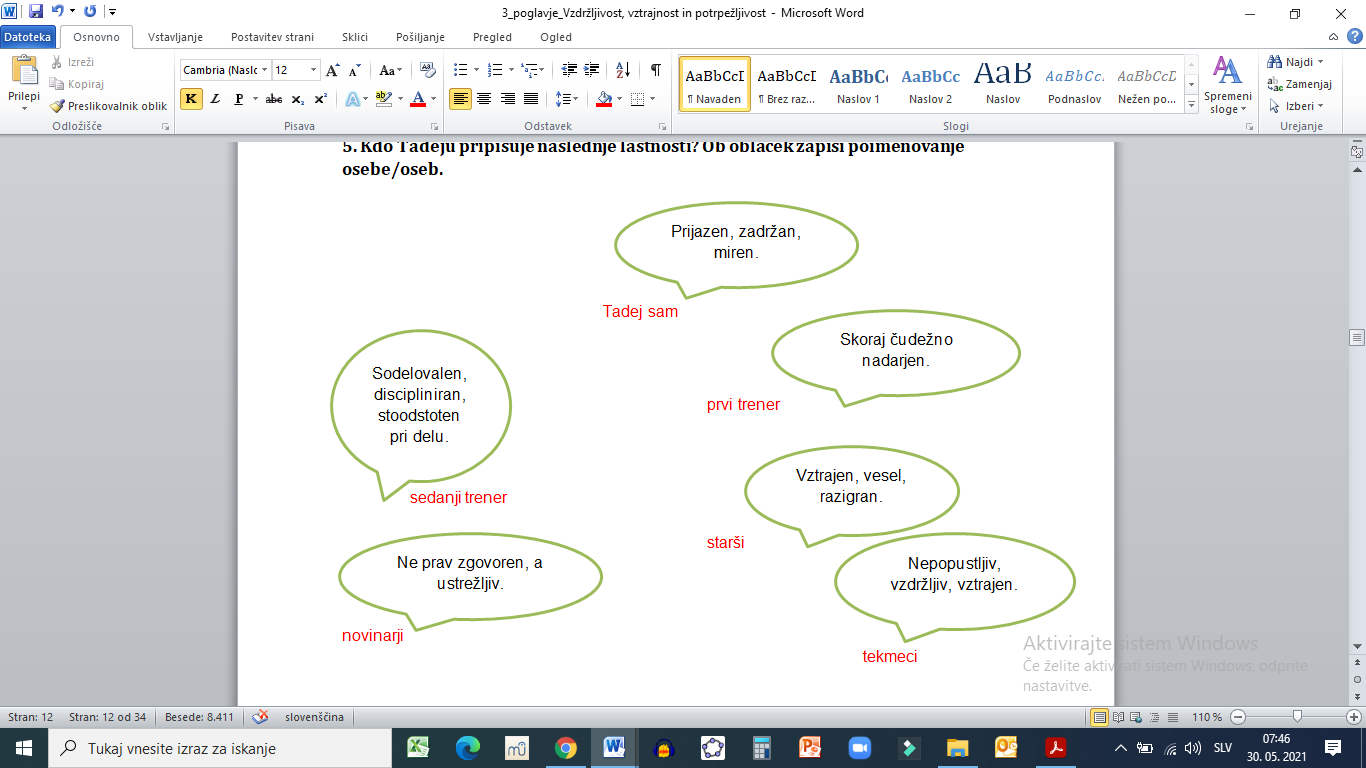 4. naloga(Več različnih mnenj je pomembnih,) da nanizamo čim bolj pestro podobo značajskih lastnosti označene osebe(.)5. nalogaA Zaporedje odstavkov bi lahko bilo tudi drugačno, a bi avtorica kljub vsemu morala upoštevati neko smiselno zaporedje.B Odstavki so razporejeni po časovnem zaporedju, zato njihovega zaporedja ne moremo zamenjati.C Odstavkov ne moremo prerazporediti, ker je logično edino to zaporedje, ki je v besedilu sedaj.Č Zaporedje odstavkov bi lahko razporedili, a bi morali upoštevati časovno zaporedje.6. nalogaPo smislu, npr.Trma je lahko tudi dobra lastnost, če jo znamo izkoristiti za kaj dobrega./Odvisno od okoliščin. Pri Tadeju je to dobra lastnost, saj ga pripelje do zmage, nesmiselno pa je v življenju trmoglaviti za stvar, ki je ne moreš dobiti oz. doseči.7. naloga a)b) Rešitev je: pošten. Tak je Tadej na tekmah, saj je spoštljiv do sotekmovalcev in pošten borec.8. naloganadarjen9. nalogaNjegov prvi trener meni, da je Tamaupogi preprosto čudežen deček, kolesarski Luka Dončić, z eno besedo fenomen. Sedanje trenerje pa osuplja s popolno sodelovalnostjo, saj naredi vse, kar mu je naročeno. Navodila povsem razume, upošteva jih v celoti, prav tako tudi dogovore.a) v 3. osebi ednine b) Po smislu, npr.(Uporabljen je) sedanjik, ker je oznaka "vsečasna" – Tadej je bil tak včeraj, je danes in bo jutri(.)10. nalogaa)b) Naš sosed je star 90 let. Je izjemno uglajen in razgledan mož. Kot bivši gimnazijskiprofesor je natančen, dosleden in zahteven.Se spomniš tistega fanta iz šole v naravi? Imel je kodraste črne lase, vedno spete včop, in sinje modre oči. Vsako popoldne je na igrišču igral košarko.Že od petka pogrešajo žensko, staro 62 let. Je vitke postave, z dolgimi svetlimi lasmi.Oblečena je v sive dolge hlače, moder pulover in črne nizke škornje. Okrog vratu imasvetlo sivo ruto s cvetličnim vzorcem.Kako si upa … ta … neumna, lena, obrekljiva, blesava afna! Ona bo meni govorila …Moja mama Ana ima 38 let. Ima svetle lase in sive oči. Rada nosi hlače in vzorčastebluze. Ima tudi uhane. Je dobrosrčna in me ima rada. V prostem času rada kolesari alipa peče torte. Je potrpežljiva in delavna.Za Prešerna se ve, da je nosil dolge hlače, telovnik in dolg suknjič ali frak. Pod tem jeimel oblečeno srajco in okrog vratu kravato. Obute je imel polškornje, le na plesnih indrugih svečanih prireditvah je nosil nizke čevlje. Najvažnejše pokrivalo je bil cilinder.Nosil je tudi žepno uro, a brez verižice.c) Po smislu, npr.Samo opis osebe: iskanje pogrešane osebeSamo oznako osebe: priporočilo za počitniško deloOpis in oznako osebe: referat o svojem idolu pri DKE/govorni nastop pri slovenščini11. nalogaPo smislu, npr.delaven, dobrosrčen, ustrežljiv, razumevajoč, pozoren, spoštljiv, uvideven, vztrajen, pomirjujoč, razigran12. naloga13. nalogaa) /b) /Minutka z g. PravopisnikomAja, še to sem ti nameravala povedati. Saj se vam lahko pridružim, kajne? No, nisem mislil prav dobesedno. Oh, pa ne že spet! Le kako bi se ga znebila, a? Pomežiknil mi je, češ da to ni res. Da, vse to se je dogajalo v bližnji preteklosti. Seveda, kar vstopite. Brez skrbi, naš pes ne grize. Peter, počakaj me vendar! Ne, to pa se mora nehati. Ali veš, zakaj? Torej, kaj bomo sedaj naredili? Lahko bi šli na bazen tudi skupaj, mar ne? Tokrat ti pa ne morem pomagati, žal. Prosim, lahko zapreš vrata? Sto evrov za tako namestitev pa spet ni toliko, a ne? Ne, nikakor ne. Dejansko, tale aparat pa bi prišel prav tudi meni. Res, strinjam se s tabo.ČEZ DRN IN STRN DO ZMAGE (Tvorjenke in netvorjenke)1. nalogaBesedilo je preplet obojega, saj v prvem delu spoznamo zunanje značilnosti in način življenja Tima Gajserja, v drugem delu pa njegove značajske lastnosti.2. nalogaKakšne barve oči ima Tim Gajser? Katero je njegovo najljubše oblačilo?Kakšen je metuljček, ki ga nosi?/Kakšen je njegov metuljček?Kakšna oblačila obleče za slovesnosti?Katere znamke oblačil nosi?3. nalogaTim najraje je riž, krompir, piščanca in avokado.			DRŽI.		NE DRŽI.(Ne je krompirja.)V prostem času igra s prijatelji igrice na PlayStationu.		DRŽI.		NE DRŽI.(Igrice igra na Xboxu.)Tim je tekmovalen, a spoštljiv do tekmecev.				DRŽI.		NE DRŽI.Tim sodeluje z novinarji, ker mu je slava pomembna.		DRŽI.		NE DRŽI.(Slava je zanj stranskega pomena.)              Novinarjem najraje odgovarja na novinarskih konferencah.	DRŽI.		NE DRŽI.4. naloga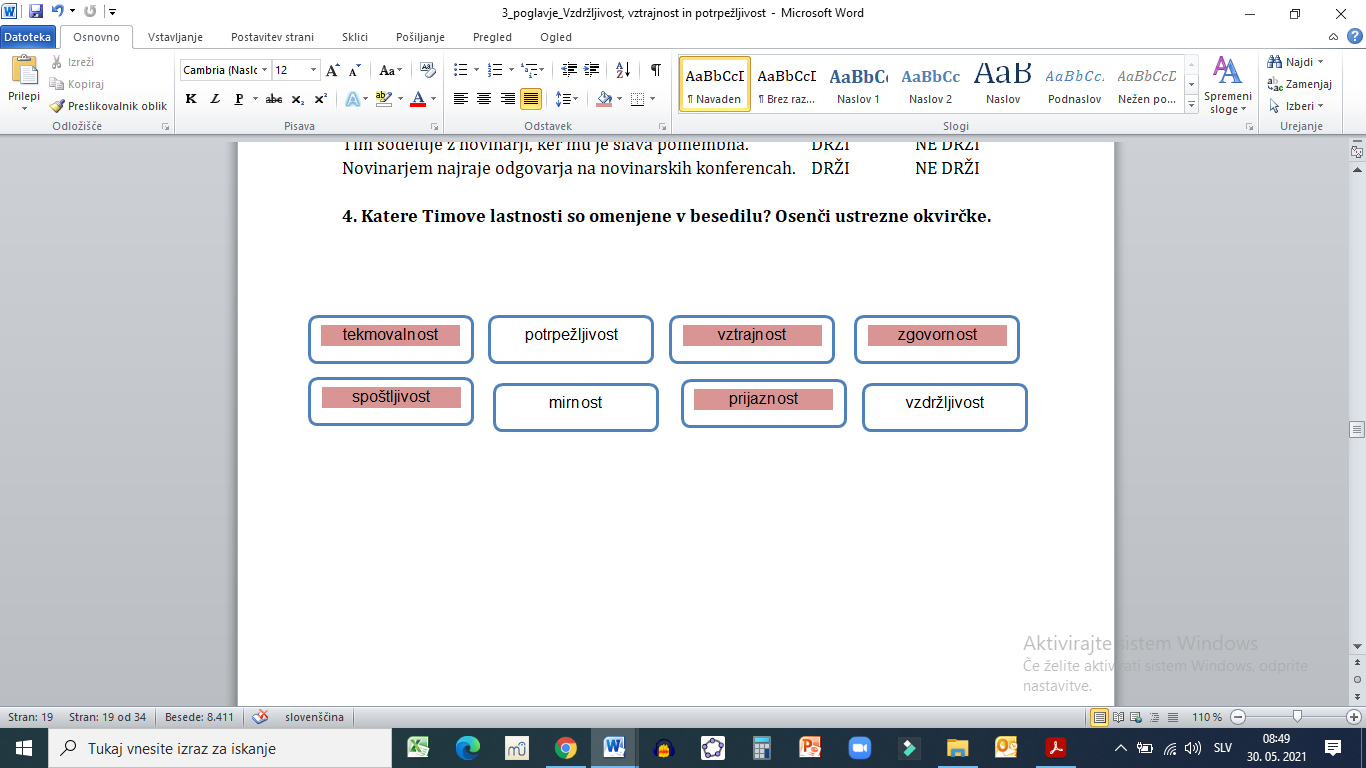 5. nalogazdravje6. nalogaPo smislu, npr.Oba sta tekmovalna (želita si dobrih rezultatov), spoštljiva do tekmecev (priznata poraz), vztrajna (veliko in pridno trenirata). Razlikujeta se v zgovornosti, Tim je zelo zgovoren, medtem ko je Tadej do novinarjev vljuden, ne pa preveč zgovoren.7. nalogaa) Dve od: kolesar, kolesce, kolesarjenje, kolesarka, kolesariti, kolesarski, prikolesariti …b) c)DA	NE8. nalogačas 		trener 		sodelavec 	svet 		zdravje 	vzornikdom 		voda 		sladkarija 	spoštljiv 	riž 		brat9. nalogaa)A To, da si tekmovalen.B To, da tekmuješ.C Tam, kjer tekmuješ.Č Tak, ki je tekmovalen.b) 1 tekmovalec 			2 tista, ki tekmuje2 tekmovalka 			4 tak, ki (rad) tekmuje3 tekmovanje 			1 tisti, ki tekmuje4 tekmovalen 			5 tam, kjer se tekmuje5 tekmovališče		3 to, da se tekmuje10. nalogaa)to, da si vzdržljiv – vzdržljivosttak, ki je povezan s športom – športnitisti, ki navija – navijačto, da razmišljaš – razmišljanjetam, kjer kuhaš – kuhinjatisti, ki je prvi – prvakto, s čimer brišeš – brisačab) stojišče – tam, kjer stojišlesen – tak, ki je iz lesaigrača – to, s čimer se igrašznanec – tisti, ki je znandirkanje – to, da dirkašvztrajnost – to, da si vztrajenšivilja – tista, ki šivac) 11. nalogaa) tisti, ki vodi – vodič/voditelj			to, da si poslušen – poslušnosttisti, ki gleda – gledalec			to, da si dostopen – dostopnosttisti, ki poroča – poročevalec			to, da si dobrosrčen – dobrosrčnosttista, ki plete – pletilja				to, da si spoštljiv – spoštljivosttam, kjer se igraš – igrišče			to, da govoriš – govorjenjetam, kjer dirkaš – dirkališče			to, da bereš – branjetam, kjer se drsaš – drsališče		to, da počivaš – počitektam, kjer parkiraš – parkirišče		to, da poslušaš – poslušanjetisti, ki je len – lenuh				to, s čimer budiš – budilkatisti, ki je spreten – spretnež			to, s čimer beliš – belež/belilotista, ki je učena – učenjakinja		to, s čimer strašiš – strašilotisti, ki je zelen – zelenec			to, s čimer spenjaš – spenjačb) c) Tvorjenke, ki sem jih zapisal/-a, so pridevniki/glagoli/samostalniki.12. nalogaTim ne mara prepiranja (to, da se prepira) in slabih odnosov med ljudmi. Na poteh se boji težkih padcev (to, da pade). Sicer pa motokrosisti (tisti, ki vozijo motokros) ljubijo vožnje (to, da vozijo) prek pašnikov (tam, kjer paseš) mimo gledalcev (tisti, ki gledajo), komentatorjev (tisti, ki komentirajo) in veseljakov (tisti, ki so veseli).13. nalogaTim prijazno odgovarja na novinarjeva vprašanja. Najraje ima novinarske konference, saj ga ponavljajoča se vprašanja utrudijo. Je odkrit sogovornik. Motokros mu pomeni veliko, saj v sebi nosi očetove gene.a)b)Lastnostni: odkrit, ponavljajoča seVrstni: novinarske/novinarskiSvojilni: novinarjeva, očetove/očetovc) Tim na slovesnostih nosi tak, ki je iz lesa metuljček. – lesenPoleti in pozimi ima oblečene take, ki so za šport majice. – športneUpošteva vsak tak, ki je od trenerja nasvet. – trenerjevRad ima taka, ki je od doma hrano. – domačoOkrog sebe ima rad take, ki imajo srečo ljudi. – srečne14. nalogaa) Športnikom (biti v pomoč) pomagajo tudi dobri trenerji. Ob progah (dati spodbude) spodbujajo športnike borbeni navijači. Vsak športnik si želi (biti kralj) kraljevati na stopničkah.b) Po smislu.15. nalogaSamostalniki: smučar, hoja, pridnost, smučišče, čistilka, bolnikPridevniki: mamin, železen, mestni, bradatGlagoli: načrtovati, kmetovati, goljufati, ocenitiMinutka z g. PravopisnikomKramarjevi so se odpravili gledat/gledati kolesarsko dirko v sosednji kraj. Ni jim bilo treba plačat/plačati vstopnine, saj je bila tekma dobrodelne narave. Želeli pa so si prispevat/ prispevati vsaj nekaj denarja za družino, za katero so se organizatorji tekme odločili zbirat/zbirati prispevke. Mama je hotela odnest/odnesti bankovec v veliko škatlo pri vhodu. Drejc se je začel pritoževat/pritoževati, da je to hotel naredit/narediti on. Oče je odločil, da sme prispevek nest/nesti Drejc. Drejc je ves vesel stekel vreč/vreči denar v škatlo. »Lepo je delit/deliti,« je dogodek pokomentiral obiskovalec v množici. Dodal je, da je dobro otroke v tem duhu vzgajat/vzgajati že od malega.ŠE POGLED NA SEMAFOR (Slovenski glasovi in njihova izreka)1. nalogaSamoglasniki: e, o, aSoglasniki: š, p, g, l, d, n, s, m, f, r2. nalogaSamoglasniki: i, uSoglasniki: b, c, č, h, j, k, t, v, z, ž3. nalogaa) in b) /c)Slovenci črke izgovarjamoA v celoti tako, kot jih tudi pišemo.B večinoma tako, kot jih pišemo.C precej drugače, kot jih pišemo.Č povsem drugače, kot jih pišemo.č) /4. nalogaa) /b) Po smislu, npr.Črko l sem v besedah 1. in 2. okvirčka prebral kot ṷ, besede zadnjega okvirčka pa kot l.c) /č)Črko v sem izgovoril/-aA v vseh štirih okencih povsem enako, in sicer kot v.B v prvih treh okencih enako, v zadnjem liku pa kot u.C v vsakem od okenc nekoliko drugače.5. nalogaa) b)Zapis: uglasben, vzpenjača, posadka, podplutba, podkev, odkritje, redkostIzgovor: uglazben, vspenjača, posatka, podpludba, potkev, otkritje, retkost6. nalogaa) /b) /c) Besede v prvem okvirčku imajo ozki o, v drugem pa širokega.7. nalogaa) /b) /c) V prvem liku so besede s širokim e, v drugem liku imajo ozki e, v tretjem liku pa sem e izgovoril/-a kot polglasnik/polglasniško.č) /8. nalogaa) iz 7 črk/7b) devet/9c)9. nalogaDA	NEPo smislu, npr. beseda deček, ko jo zapišemo, zanjo porabimo 4 različne črke (d, e, č, k), ko pa jo izgovorimo, slišimo 5 različnih glasov (d, ozki e, č, polglasnik, k).10. nalogaa) se-ma-forb) semaforc) /č) Po smislu, npr. Besedo pri nas izgovorimo enako kot v knjižnem jeziku./Besedo naglasimo na drugem zlogu, torej semafor.11. nalogaa) razred – razrednaselje – naseljelubenica – lubenicaananas – ananaspotek – potekdekle – dekleb)prislov – prislovpetelin – petelinsmetana – smetanaotrok – otrokkoliko – kolikopostelja – posteljastarost – starostsladoled – sladoledavtobus – avtobusMinutka z g. PravopisnikomZdi se, da se v svetu kar dnevno rojevajo novi športi, zato za marsi katerega/marsikaterega človek izve prvič, ko o njem kar koli/karkoli prebere na spletu. Marsi kdo/Marsikdo še ni slišal za podvodni hokej. Redko kdo/Redkokdo ve za kolobrc, ki je varianta nogometa na kolesih. Redko koga/Redkokoga boste verjetno prepričali v rokoborbo z nožnimi prsti. Kdor koli/ Kdorkoli se že tega loti, mora imeti zelo gibčne prste na nogah. Marsi kdaj/Marsikdaj se človeku ob ogledovanju fotografij takih športov nehote zazdi, da očitno marsi komu/marsikomu v vsakdanjem življenju manjka adrenalina. A ljudje smo različni, in kogar koli/kogarkoli zamika kak poseben šport, jih na spletnih straneh najde veliko.VAJA DELA MOJSTRA1. nalogato, da potuješ – potovanjetisti, ki brani – branilectisti, ki poje – pevecto, da deliš – deljenjetam, kjer ležiš – ležiščetak, ki je iz koruze – koruznito, s čimer lepiš – lepilotak, ki je od države – državnitisti, ki je iz Evrope – Evropejectista, ki klepeta – klepetulja2. nalogašolanje – to, da se šolašhvaležnost – to, da si hvaleženpohvaliti – dati pohvalonemški – tak, ki je iz Nemčijeigrišče – tam, kjer (se) igraštrobilo – to, s čimer trobišvolnen – tak, ki je iz volnepotapljač – tisti, ki se potapljavedež – tisti, ki vegnojilo – to, s čimer gnojišvozišče – tam, kjer voziš3. nalogaOseba, ki kaj dela: morilec, govorka, prodajalec, plezalec, plesalkaLastnost: debelost, gluhost/gluhota, gibljivostDejanje: bahanje, poučevanje Prostor: zdravilišče, plesišče, nahajališče4. naloga5. naloga6. nalogaslivov – tak, ki je iz slivčebulast – tak, ki je kot čebulavinjen – tak, ki je od vinadeževen – tak, ki je iz/od dežjasestrin – tak, ki je od sestresajast – tak, ki je od sajbananin – tak, ki je iz bananvirusni – tak, ki je povezan z virusom/tak, ki je od virusabarvit – tak, ki je iz (več) barvsosedov – tak, ki je od soseda/sosedov7. nalogaNa prekmurskih dimnikih (imeti gnezdo) gnezdijo štorklje. 21. septembra (imeti god) goduje apostol Matej. Prireditvi na gradu je pogosto (biti boter) botrovalo slabo vreme. Naše kulturno društvo (imeti dom) domuje na Stritarjevi cesti. Prijateljica mi je (dati obljubo) obljubila,da bo skrivnost obdržala zase.8. naloga a)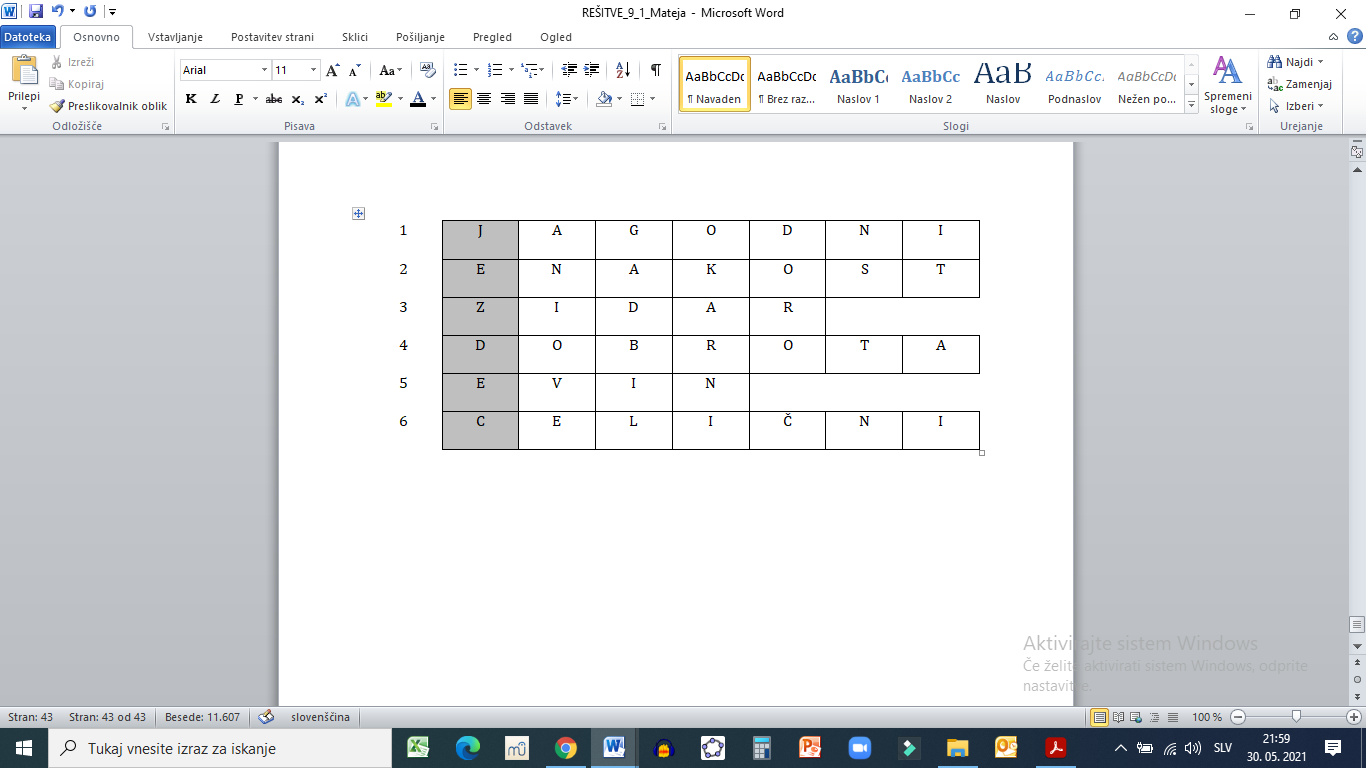 (Pod 1 je pravilno tudi: jagodov.)b) (jezdec) – tisti, ki jezdic) Po smislu, npr. dojilja, kupec, žanjica, pletilja …9. nalogapotok – potok 		modras – modras 		prerok – prerokdežnik – dežnik 	delavec – delavec 		Ukrajina – Ukrajinakostanj – kostanj 	takrat – takrat 		smerokaz – smerokaz10. nalogaa) Po smislu, npr. Ugotovil/-a sem, da so besede enako zapisane, naglašeni samostalnik pa sem izgovoril/-a različno.b) klop (s širokim o): Klop je drobna, a nevarna žival.klop (z ozkim o): Sedi, prosim, v drugo klop.grob (s širokim o): Ob robu gozda so odkrili zapuščen grob.grob (z ozkim o): S psom ne smeš biti grob!11. nalogaOzki o: poštar, kosŠiroki o: otok, skok, oreh, žep, sosed, konec, postOzki e: gleženj, ljubezen, kreda, Petra, pesemŠiroki e: metla, pletenje, zelen, česen, veslo, jekloPot po Islandiji (opis poti)Potep med slapovi, vulkani in gejzirji (potopis)A. Besedilo govori o Islandiji.++B. Pot po Islandiji opisuje, tako da navaja točke na poti, ob katerih se splača ustaviti.+C. Pot je opisana natančno, od kraja do kraja.+Č. Izpostavljeni so samo tisti kraji, ki so pisca posebej navdušili.+D. Pot je predstavljena, tako da sledi t. i. Velikemu krogu v nasprotni smeri urinega kazalca.++E. Kraji oz. točke so navedene v dejanskem zaporedju, kot si sledijo na poti.++F. Glagoli v besedilu so večinoma v pretekliku.+G. Besedilo pripoveduje predvsem o doživetjih na poti, zato ne popisuje vseh dnevov in vseh doživetij.+H. Besedilo je izrazito osebno, z mnenji in presojanjem videnega oz. doživetega.+I. Glagoli v besedilu so v sedanjiku.+J. Podatki v besedilu so povsem preverljivi, neosebni.+EvropaEvropaAzijaAzijaAmerikaAmerikaAfrikaAfrikaAvstralija in N. ZelandijaAvstralija in N. ZelandijaNeopredeljenoNeopredeljeno3, 10, 12, 17, 27, 293, 10, 12, 17, 27, 294, 5, 6, 11, 13, 15, 20, 22, 304, 5, 6, 11, 13, 15, 20, 22, 309, 18, 23, 24, 259, 18, 23, 24, 258, 14, 28, 218, 14, 28, 217, 19, 267, 19, 261, 2, 161, 2, 16Št.6Št.9Št.5Št.4Št.3Št.3EvropaAzijaAmerika20 %30 % 16,7/17 %AfrikaAvstralijaNeopredeljeno 13,3/13 %10 %10 %mumukatičiv čivčivkatikvakkvakatihov hovlajatimeemeketatimijavmijavkatikra krakrakatiiarigatiihaharezgetati/hrzatiSopomenkabajemendasamolešelekomajpredvsemzlastimordamogočeverjetnonajbržPoved s protipomenkoTo zgodbo ste baje že slišali.To zgodbo ste zagotovo že slišali.Doma sem že deset dni.Doma sem šele deset dni.Na potovanju sta bila tudi starša.Na potovanju sta bila samo/le starša.Sosede sem po vrnitvi samo poklical po telefonu.Sosede sem po vrnitvi tudi poklical po telefonu.RazpoloženjskiVelelniPosnemovalniJojbrrOplaBljakhaloHejPi pi piČaoKvak kvakČmokPogosto vsebuje dobesedne navedke oz. izjave udeležencev.V celoti je napisano v premem govoru.Poročilo je napisano v preteklem času.Novinar dogodke predstavlja predvsem tako, kot jih vidi on, manj pa piše o tem, kako so v resnici potekali.Natančno je povedano, kaj se je dogajalo, kje, kdaj oz. koliko časa, kdo je pri tem sodeloval in kako je dogodek potekal.Poročilo ima informativen, lahko tudi privlačen naslov, pogosto pa še nad- in podnaslov.Novinar popisuje dogajanje neosebno, da omogoča bralcu, da si na podlagi prebranega sam ustvari mnenje o dogajanju.Dogajanje je vedno predstavljeno po časovnem zaporedju.Ležeče natisnjeni del pod naslovom je neke vrste povzetek besedila.Dogajanje je predstavljeno po časovnem zaporedju ali po pomembnosti dogajanja.Poročilo je besedilo brez naslova.Poročilo je najpogosteje napisano v prihodnjem času.Poročilo ima značilno zgradbo (naslovi, povzetek, jedro).slovenščinaitalijanščinamadžarščinapogovor z uslužbenko na bančnem okencu v Izolixxpogovor s poštnim uslužbencem v Kranjuxobravnava na sodišču v Lendavixxobravnava na policijski postaji na Ptujuxpouk v OŠ na Prevaljahxpouk v dvojezični šoli v Lendavixxpogovor z zdravnikom v Kopruxxpogovor s knjižničarko v knjižnici v Murski SobotixČasVzrok izseljevanjaDržave, v katere so se selili1. val izseljevanja1860–1914preživetje, izogibanje dolgemu služenju vojskeZDA, Avstro-Ogrska, Nemčija, Argentina2. val izseljevanja1918–1941ekonomski in politični razlogiArgentina3. val izseljevanjapo koncu II. svet. vojne, do 70. letekonomski in politični razlogiAvstrija, Italija, Avstralija, Kanada …VeznikVprašalnica + pov. gl. stavkaVrsta odvisnika1. povedkoKdaj je bil?časovni2. povedkerZakaj je predstavil?vzročniVeznikSopomenski veznik(i)sočasnost in zaporednost dejanjainter, paizbiraali – alibodisi – bodisistopnjevanjene samo – ampak tudine le – temveč tudinasprotjeaampak, vendar, todapojasnilosajkajti, namreč, in sicerposledicazatozatorejskleptorej/Priredno zložena povedNi se veliko učil, a je vseeno pisal štiri.Podredno zložena povedČeprav se ni veliko učil, je vseeno pisal štiri.Enostavčna povedKljub malo učenja je vseeno pisal štiri.Priredno zložena povedMočno je snežilo, zato niso mogli smučati.Podredno zložena povedKer je močno snežilo, niso mogli smučati.Enostavčna povedZaradi močnega sneženja niso mogli smučati.Priredno zložena povedPrišel je domov in najprej napisal nalogo.Podredno zložena povedKo je prišel domov, je najprej napisal nalogo.Enostavčna povedPo prihodu domov je najprej napisal nalogo.Priredno zložena povedImel je malo denarja, a ga je podaril revežem.Podredno zložena povedČeprav je imel malo denarja, ga je podaril revežem.Enostavčna povedKljub majhni vsoti denarja je tega podaril revežem.OdstavekKatere podatke izvemo iz odstavka?1starost, višina, teža, polt, oči, obraz, lasje, telo2študij, moštvo, prebivališče, treningi3obleka in obutev4hrana, pijača5prosti čas6razvade/posebnosti7.2.6.2.1.2.1.NOGOMET1NAPOREN2POTRPEŽLJIV3SPOŠTLJIV4NEUTRUDEN5SREČEN6JEZENBesedilo s črko …Opis osebeB, C, EOznaka osebeČOpis in oznaka osebeA, DOpis osebeOznaka osebePredstavimo vidne, zunanje lastnosti osebe.Predstavimo vidne, zunanje lastnosti osebe.Predstavimo značajske lastnosti osebe.Predstavimo značajske lastnosti osebe.Besedilo je brez mnenj, s preverljivimi podatki.Besedilo je brez mnenj, s preverljivimi podatki.V besedilu je čutiti oseben odnos pisca, z mnenji in presojanji.V besedilu je čutiti oseben odnos pisca, z mnenji in presojanji.Odstavke lahko v besedilo razvrščamo poljubno, a v nekem smiselnem zaporedju.Odstavke lahko v besedilo razvrščamo poljubno, a v nekem smiselnem zaporedju.V besedilu je veliko pridevnikov.V besedilu je veliko pridevnikov.Glagoli so večinoma v 3. osebi ednine.Glagoli so večinoma v 3. osebi ednine.Glagoli so večinoma v sedanjiku.Glagoli so večinoma v sedanjiku.Besedna zvezaBesedatisti, ki kolesarikolesarbiti kolesarkolesaritito, da kolesariškolesarjenjetak, ki je povezan s kolesarjikolesarskiSamostalnikSamostalnikSamostalnikSamostalnikSamostalnikSamostalnikPridevnikOseba, ki kaj delaOseba, ki ima kako lastnostDejanje ali stanjeLastnostProstorSredstvo/snovLastnost, vrsta, svojinanavijačprvakrazmišljanjevzdržljivostkuhinjabrisačašportnišiviljaznanecdirkanjevztrajnoststojiščeigračalesen145326PridevnikBesedna zveza, iz katere je nastal pridevniknovinarjevatak, ki je od novinarja/taka, ki so od novinarja novinarsketak, ki je značilen za novinarje/take, ki so značilne za novinarjeponavljajoča setak, ki se ponavlja/taka, ki se ponavljajoodkrittak, ki se odkrijeočetovtak, ki je od očetasladkorglasbenikptičskobčevkaobčinaodjavnicatepčeksvatbaglasilkaizhodrisbicaodbojkaobčutjeskladbavodkarisarpredhodnikhlebčekpodstrešjeklobčičBesedna zvezaŠtevilo črkŠtevilo glasovsrečen božič910dedek Berto79smešna teta78Besedna zvezaTvorjenkaVrsta besede (obkroži)tista, ki kiparikiparkasamostalnik       pridevnik     glagoltak, ki je iz mlekamlečnisamostalnik       pridevnik     glagoltisti, ki vodivodniksamostalnik       pridevnik     glagolbiti beračberačitisamostalnik       pridevnik     glagoltak, ki je iz ajdeajdovsamostalnik       pridevnik     glagolto, da si bojazljivbojazljivostsamostalnik       pridevnik     glagolimeti zajtrkzajtrkovatisamostalnik       pridevnik     glagolcesarcesaricadedičdedinjasodniksodnicasuhecsuhicaGrkGrkinjaAvstrijecAvstrijkapekpekovkažupanžupanjaprofesorprofesoricabelecbelkarazrednikrazredničarkadomačindomačinka